AppendicesAppendix 1: Technical SpecificationAppendix 2: Technical Offer based on Technical SpecificationsAppendix 3: Supplier QuestionnaireAppendix 4: Detailed Pricing MatrixAppendix 5: The AHA Centre’s Good Business RegulationsAppendix 1: Technical SpecificationAll supplied items will have to be compliant with international and national standards and norms, and to be adapted to the extreme conditions, they will be used in a humid environment.The Artwork of the box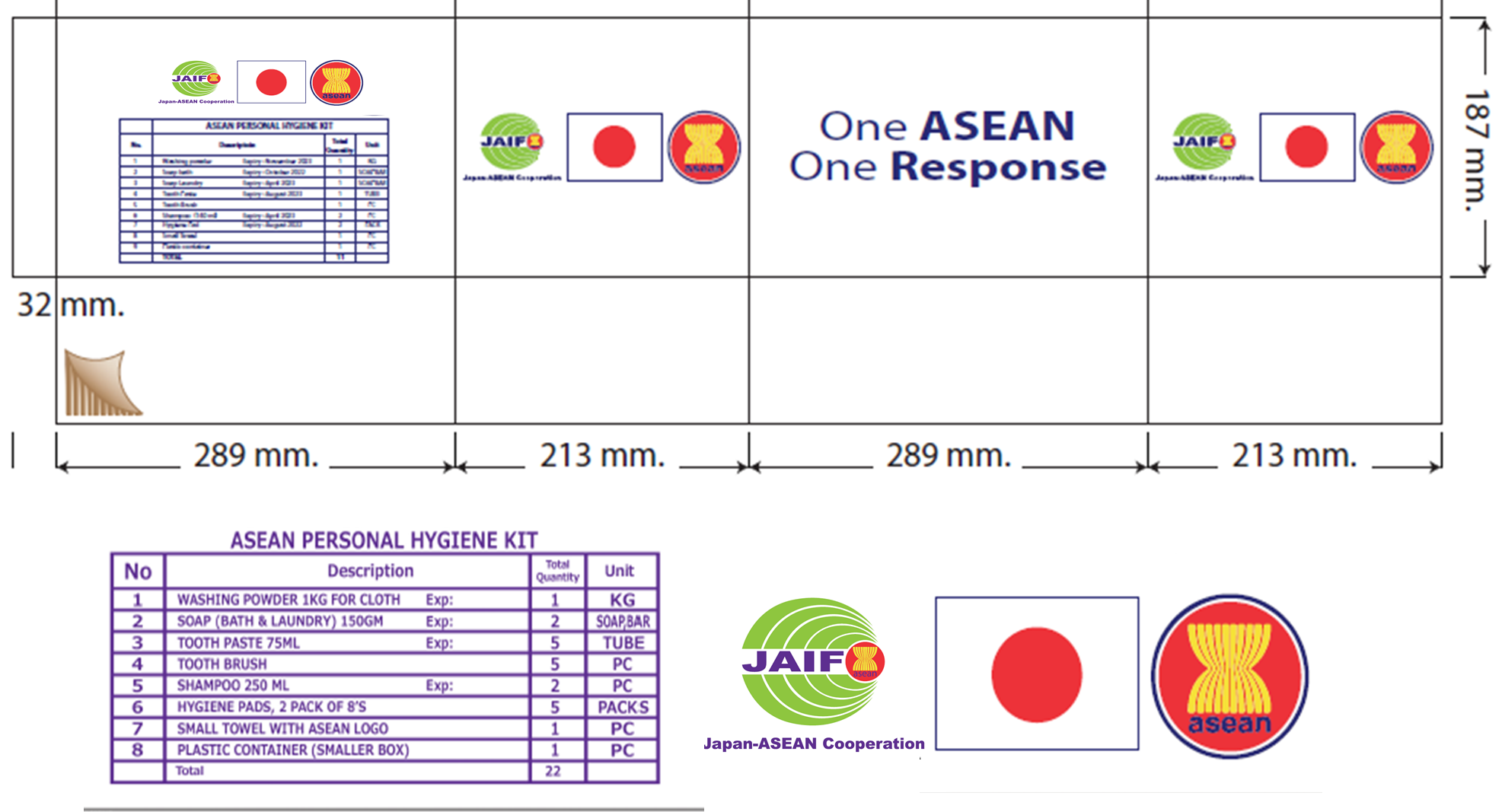 Appendix 2: Technical Offer based on Technical SpecificationsPlease provide additional sheets as necessary to include photos and proposed technical specificationsAppendix 3: Supplier QuestionnairePublication reference:   AHA-T/2021/November/T-011Appendix 4: Detailed Pricing MatrixAll other information that we have not provided automatically implies our full compliance with the requirements, terms and conditions of this Tender.[Name and Signature of the Supplier’s Authorised Person][Designation][Date]Appendix 5: The AHA Centre’s Good Business RegulationsThese Good Business Regulations are the ground for a professional working relationship between the AHA Centre and the Tenderer. They are general regulations valid unless other particular conditions are mentioned in the contract. In case of conflicting terms within documents, the conditions of the contract or tender dossier will prevail on these Good Business Regulations.Principles of the procurement proceduresThe AHA Centre has transparent procedures to award markets. Essential principles areTransparency in the procurement processProportionality between the procedures followed for awarding contracts and the value of the marketsEqual treatment of potential SuppliersUsual criteria to select a Supplier are:Authorisation to perform the marketFinancial and economic capacitiesTechnical expertiseProfessional capacitiesUsual criteria to award markets are:Automatic award (the cheapest offer complying with all requirements)Best value for money (price/quality ratio)Misbehavior, ineligibility and exclusionThe AHA Centre considers the following misbehaviour as a valid ground for a systematic exclusion of an awarding market procedure and for the termination of all working relationship and contracts:Fraud defined as any intentional act or omission relating to:The use or presentation of false, incorrect or incomplete statements or documents, which has as its effect the misappropriation or wrongful retention of the AHA Centre or institutional donors’ fundsNon-disclosure of information, with the same effectThe misapplication of such funds for purposes other than those for which they were originally grantedActive corruption: to deliberately promise or give an advantage to an official for him/her to act or refrain from acting in accordance with his/her duty in a way which damages or is likely to damage the AHA Centre or institutional donors financial interestsCollusion: the co-ordination of firm competitive behaviour, with the likely result that prices rise, output is restricted and the profits of the colluding companies are higher than they would otherwise be. Collusive behaviour does not always rely on the existence of explicit agreements between firms, but can also be tacit.   Coercive practice: harming or threatening to harm, directly or indirectly, persons, or their property to influence their participation in a procurement process or affect the execution of a contract.Bribery: to offer the AHA Centre employees monetary or in-kind gifts in order to gain additional markets or to continue a contractInvolvement in a criminal organisation or any other illegal activity established by a judgement, by the US Government, the European Union, the United Nations or any other donor funding the AHA Centre.Immoral Human Resources practices: exploitation of child labour and the non-respect of basic social rights and working conditions of employees or sub-SuppliersThe AHA Centre will exclude from a procurement procedure any candidate or tenderer falling into one of the following cases:To be bankrupt or to be wound up, to have affairs administered by the courts, to have enter into an arrangement with creditors, to have suspended business activities, to be the subject of proceedings concerning those matters, or are in any analogous situation arising from a similar procedure provided for in national legislation or regulationsTo have been convicted of an offence concerning professional conduct by a judgement that has the force of res judicataTo have been guilty of grave professional misconduct proven by any means that the AHA Centre can justifyTo have not fulfilled obligations relating to the payment of social security contributions or the payment of taxes in accordance with the legal provisions of the country in which they are established or with those of the country where the AHA Centre mission is operating or those of the country where the contract is to be performedThey have been the subject of a judgement that has the force of res judicata for fraud, corruption, involvement in a criminal organisation or any other illegal activity detrimental to the Communities' financial interestsTo have been declared to be in serious breach of contract for failure to comply with their contractual obligations in another previous procurement procedureThe AHA Centre will not award contracts to candidates or tenderers who, during the procurement procedure:Are subject to a conflict of interestAre guilty of misrepresentation in supplying the information required by the AHA Centre as a condition of participation in the contract procedure or fail to supply this informationAdministrative and financial sanctionsIn the event a Supplier, candidate or tenderer is engaged in corrupt, fraudulent, collusive or coercive practices the AHA Centre will impose:Administrative sanctions:Administrative sanctions are the official notification of the misconduct to the relevant civil or commercial authorities and the immediate termination of all existing working relationships.Financial sanctions:The AHA Centre will request the reimbursement of the cost linked directly and directly to the conduct of a new tendering process or market award. If any, the tender or performance guarantee will be kept by the AHA Centre.Information of and access for the DonorsThe AHA Centre will inform immediately the Institutional Donors and will provide all the relevant information in the event a Supplier, candidate or tenderer is engaged in corrupt, fraudulent, collusive or coercive practices.Furthermore, the Suppliers agree to guarantee a right of access to their financial and accounting documents to the representatives of the AHA Centre’s institutional donors for the purposes of checks and audits.Documents to be a SupplierHereafter is the minimal documentation a Supplier working with the AHA Centre will have to provide:Personnel national ID document of the Supplier/company representativeStatus and registration of the companyMission order or power of attorney authorising the representative to contactImportant note: Additional documentation may be required for a particular market.In addition, the Supplier must have the capacity to issue invoices, receipts and waybills (or delivery notes), to provide a tax clearance certificate and certify documents with an official stamp. Anti-Corruption PolicyIf you believe that the action of anyone (or a group of people) working or volunteering for the AHA Centre programs is responsible for violating the above rules, you should file a report through the Whistle-blower Email Hotline. In order to enable the treatment, reports should give as precise information as possible; your name and contact are optional but encouraged. All reports are treated confidentially to the extent permissible by law. Note: “Declaration of compliance & commitment to respect the AHA Centre Good Business Regulations“ on the next page.Declaration of compliance & commitment to respect the AHA Centre Good Business RegulationsTO BE FILLED OUT BY THE BIDDERCategories:Categories:BSMBSMBSMBSMBSMBSMProduct Code:Product Code:TRPTRPTRPTRPTRPTRPProduct Name:Product Name:TarpaulinTarpaulinTarpaulinTarpaulinTarpaulinTarpaulin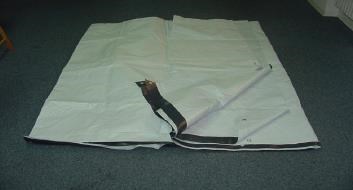 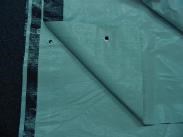 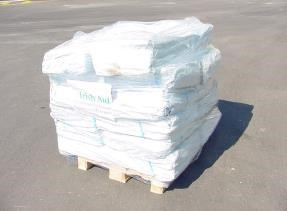 SHIPPING INFORMATIONSHIPPING INFORMATIONSHIPPING INFORMATIONLength:1.20 mNet Weight: 47 kgWidth:0.80 mGross Weight: Height:0.10 mVolume: 0,01 m3GENERAL INFORMATIONGENERAL INFORMATIONGENERAL INFORMATIONThis item is used mainly for temporary human shelter or other personal protection purposes. Supplied in 4mt x 60mt width sheets and equipped with double rows of strong aluminium eyelets at 1m intervals so, if required, they can be cut into individual sheets.   Type: Reinforced (braided) flexible sheetingColour: whiteMaterial: Low density polyethylene (LDPE) Sheet, reinforced with a scrim of Polypropylene (PP) weave. Reinforced also with 6 fixing bands of 7.5cm width made of woven HDPE fabric. Temperature resistant from -20°c to +80°c.This item is used mainly for temporary human shelter or other personal protection purposes. Supplied in 4mt x 60mt width sheets and equipped with double rows of strong aluminium eyelets at 1m intervals so, if required, they can be cut into individual sheets.   Type: Reinforced (braided) flexible sheetingColour: whiteMaterial: Low density polyethylene (LDPE) Sheet, reinforced with a scrim of Polypropylene (PP) weave. Reinforced also with 6 fixing bands of 7.5cm width made of woven HDPE fabric. Temperature resistant from -20°c to +80°c.This item is used mainly for temporary human shelter or other personal protection purposes. Supplied in 4mt x 60mt width sheets and equipped with double rows of strong aluminium eyelets at 1m intervals so, if required, they can be cut into individual sheets.   Type: Reinforced (braided) flexible sheetingColour: whiteMaterial: Low density polyethylene (LDPE) Sheet, reinforced with a scrim of Polypropylene (PP) weave. Reinforced also with 6 fixing bands of 7.5cm width made of woven HDPE fabric. Temperature resistant from -20°c to +80°c.This item is used mainly for temporary human shelter or other personal protection purposes. Supplied in 4mt x 60mt width sheets and equipped with double rows of strong aluminium eyelets at 1m intervals so, if required, they can be cut into individual sheets.   Type: Reinforced (braided) flexible sheetingColour: whiteMaterial: Low density polyethylene (LDPE) Sheet, reinforced with a scrim of Polypropylene (PP) weave. Reinforced also with 6 fixing bands of 7.5cm width made of woven HDPE fabric. Temperature resistant from -20°c to +80°c.This item is used mainly for temporary human shelter or other personal protection purposes. Supplied in 4mt x 60mt width sheets and equipped with double rows of strong aluminium eyelets at 1m intervals so, if required, they can be cut into individual sheets.   Type: Reinforced (braided) flexible sheetingColour: whiteMaterial: Low density polyethylene (LDPE) Sheet, reinforced with a scrim of Polypropylene (PP) weave. Reinforced also with 6 fixing bands of 7.5cm width made of woven HDPE fabric. Temperature resistant from -20°c to +80°c.This item is used mainly for temporary human shelter or other personal protection purposes. Supplied in 4mt x 60mt width sheets and equipped with double rows of strong aluminium eyelets at 1m intervals so, if required, they can be cut into individual sheets.   Type: Reinforced (braided) flexible sheetingColour: whiteMaterial: Low density polyethylene (LDPE) Sheet, reinforced with a scrim of Polypropylene (PP) weave. Reinforced also with 6 fixing bands of 7.5cm width made of woven HDPE fabric. Temperature resistant from -20°c to +80°c.TECHNICAL INFORMATIONTECHNICAL INFORMATIONTECHNICAL INFORMATIONMaterials:Low density polyethylene (LDPE)SheetLow density polyethylene (LDPE)SheetLow density polyethylene (LDPE)SheetLow density polyethylene (LDPE)SheetLow density polyethylene (LDPE)SheetSize:LxW = 4x60 mLxW = 4x60 mLxW = 4x60 mLxW = 4x60 mLxW = 4x60 mUnit:SheetSheetSheetSheetSheetSource:-----Brand:-----Other Info:-----Categories:BSMProduct Code:TKSProduct Name:Toolkit Shelter 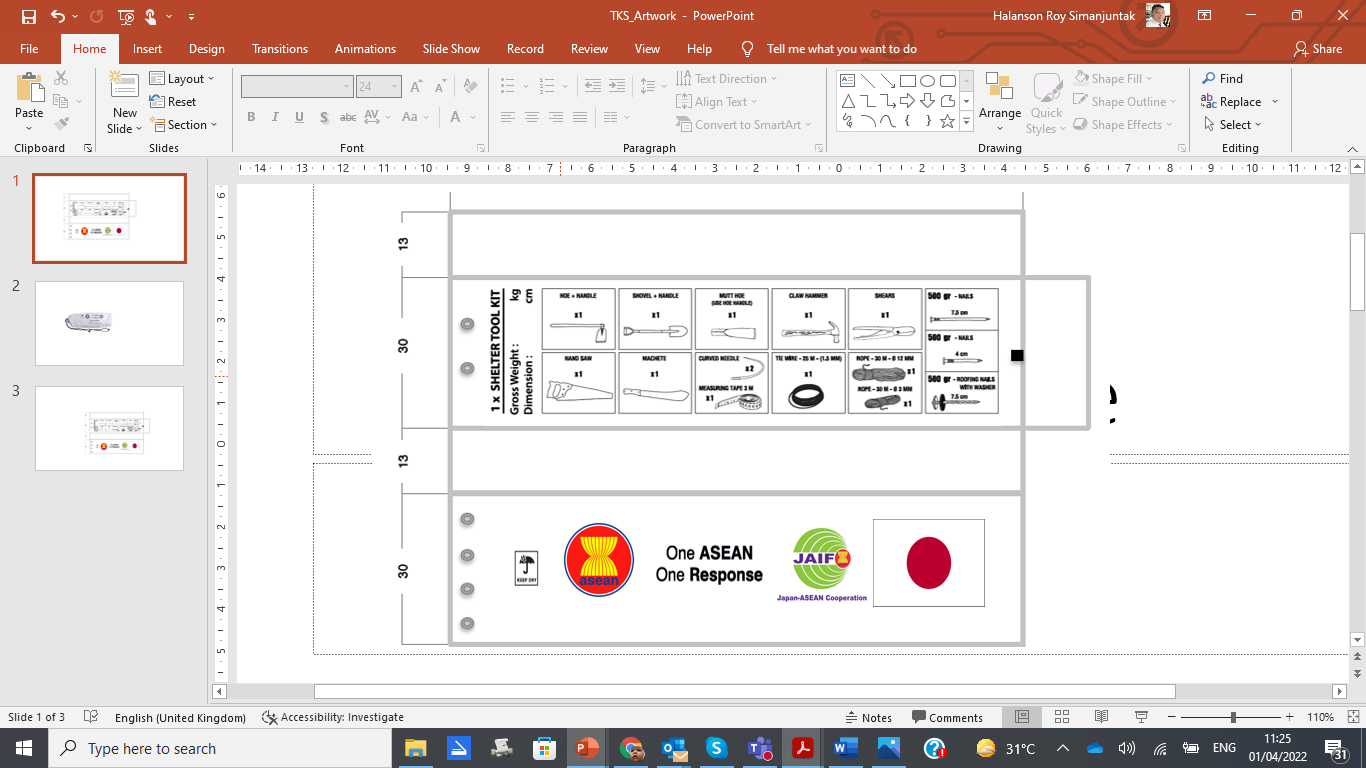 SHIPPING INFORMATIONGENERAL INFORMATIONTool Kit Shelter comes in a bag, duffle type, coated polyethylene 180g/m2, 300x1400mm, with the ASEAN logo on the cover. contains of: Hoe + Handle= 1pc; Shovel round point with Y handle, 1070mm +/- 50mm= 1 pc; Mut Hoe (Use Hoe Handle) =1 pc; Claw Hammer 750 gram=1 pc; Shears=1 pc; Handsaw 55cm for timber=1 pc; Manchette =1pc; Tie wire galvanized, diam.1.5mm, 25m/roll=1 roll.; Rope dia 3 mm 30m/roll= 1roll; Rope Polypropylene, black; diam.12mm, twisted 30m/roll= 1 roll; Nail for wood 7.5 cm= 500 gram; Nails for wood 4 cm = 500 gram; Roofing Nails with Washer 7.5 cm=500 gram; The Bag will be with 3 Logos: ASEAN, JAIF and Japan FlagTECHNICAL INFORMATIONCategory:BSMProduct Code:FKProduct Name:Family Kit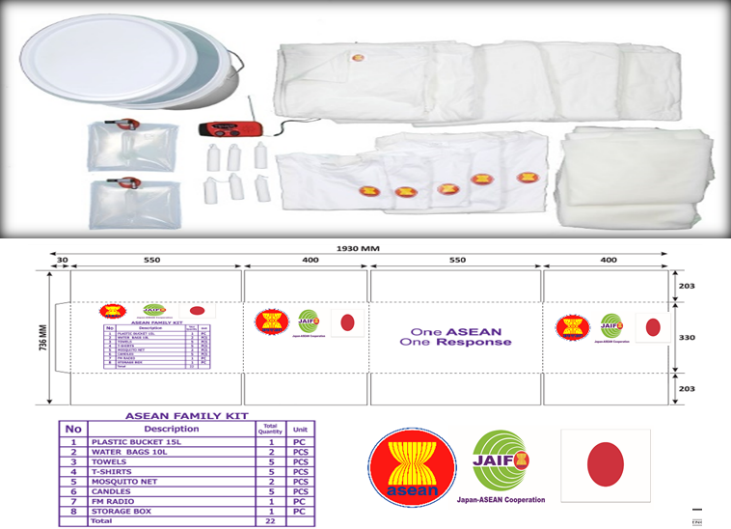 SHIPPING INFORMATIONGENERAL INFORMATIONFamily kit is an essential emergency non-food item supplied in the first phase of an emergency to fulfil the basic Family needs of a family of 5 people.Contents Units: Plastic Bucket 15 litres (medium) x 1 pcWater Bags 10 litres x 2 pcsBath towels Length: 140cm x Width: 75 cm with plain white colour 5 pcsT-shirts 5 pcs (2 Adults, 3 Children) all size with Embroider ASEAN’s logo in front and letter of One ASEAN One Response on the back sideMosquito Net (1800mm x 1600 mm) x 2 pcs Candles with 15 – 20 cm (medium) x5pcsFM Radio with flashlight x1pcTransparent Plastic Container where we can put all the items insideAll the cartoon boxes should be with 3 logos: ASEAN, JAIF and Japan flag 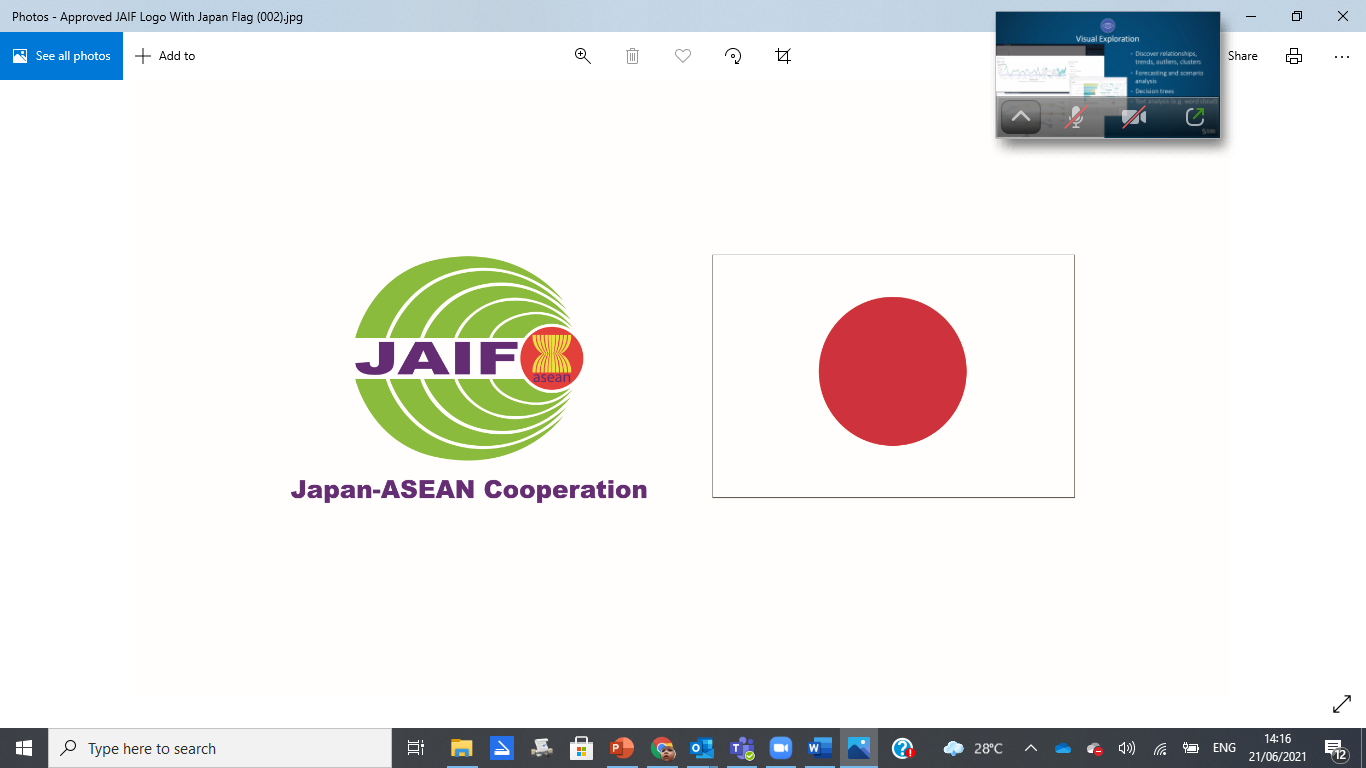 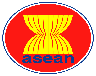 TECHNICAL INFORMATIONCategory:BSMProduct Code:PHKProduct Name:Personal Hygiene Kit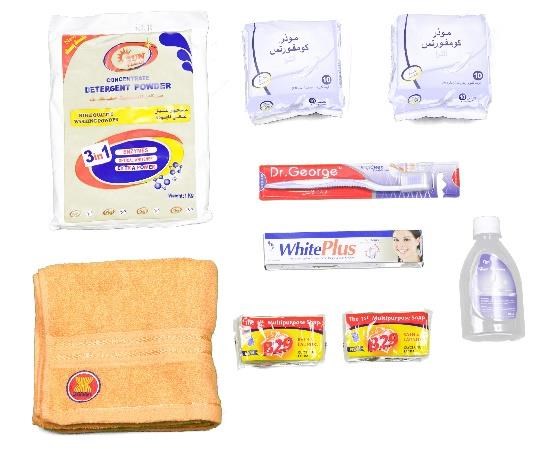 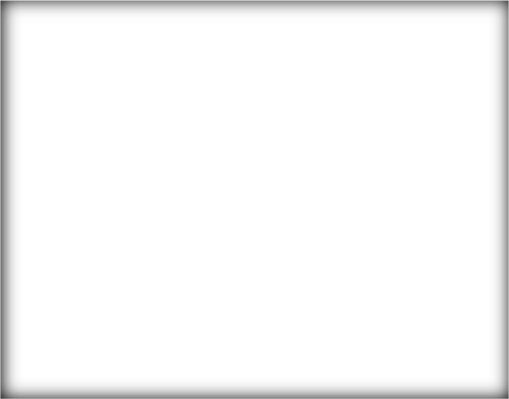 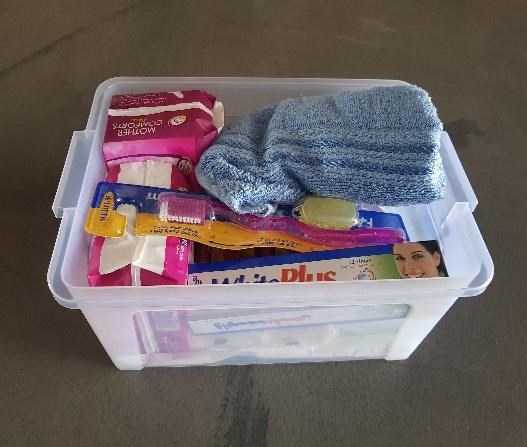 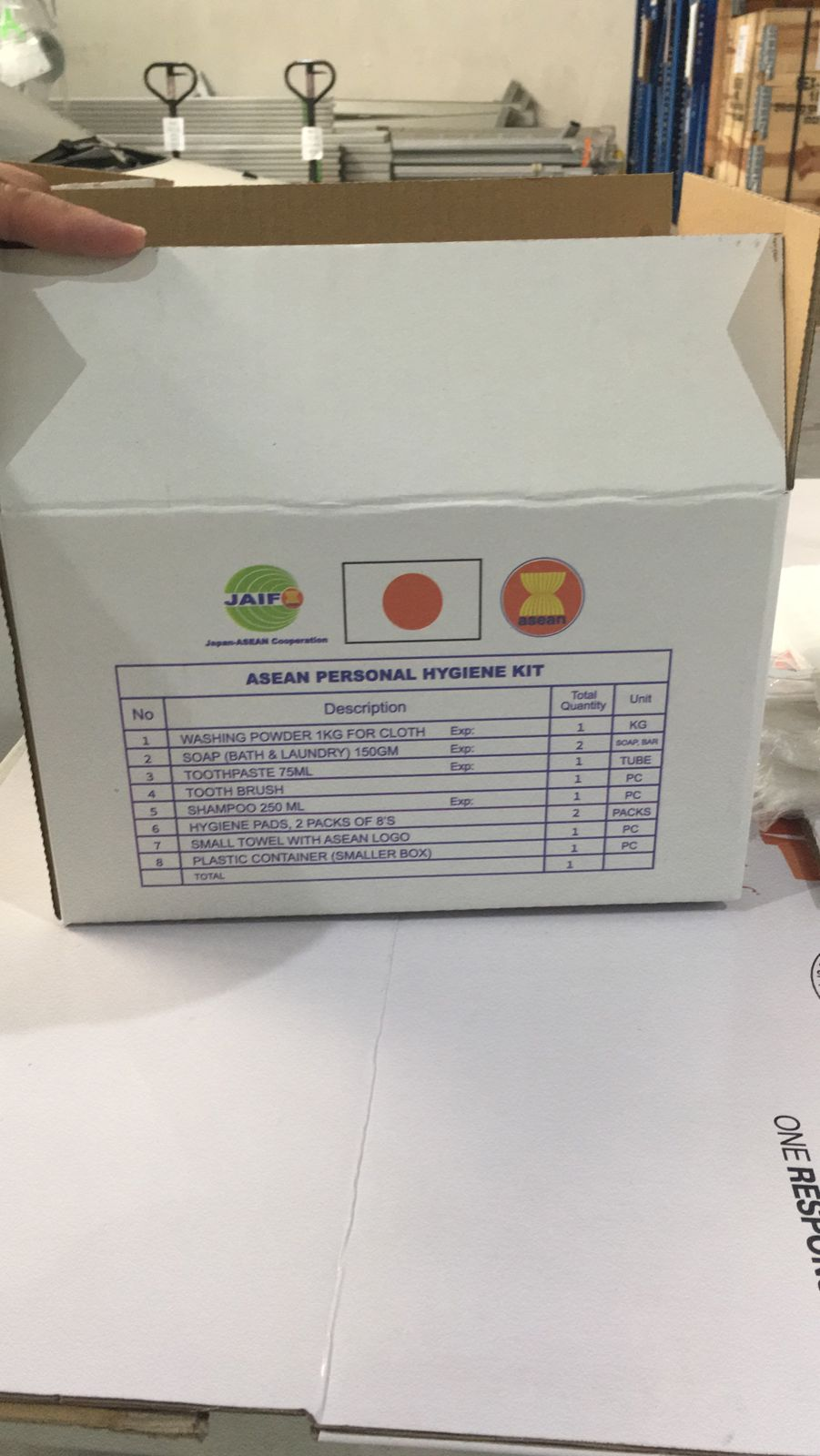 SHIPPING INFORMATIONGENERAL INFORMATIONHygiene kit is an essential emergency non-food item supplied in the first phase of an emergency to fulfil the basic hygiene needs per person. Contents:Laundry Powder 1kg x 1 pc	Sanitary Pad 8pcs/pack x 2 packsHand Towel 1 pcs size 70 x 35 cm	Tooth Brush 1 pcsTooth Paste 75ml x 1 pcSoap (bath and laundry) 150g x 2 pcsHair Shampoo 250ml x 1 pcPlastic Container x1 pcAll final artwork for the boxes and shipping mark of the stockpile/relief items should be prior approved by the AHA Centre before the selected vendor produce themTECHNICAL INFORMATIONCategories:Categories:OSMOSMOSMOSMOSMOSMOSMOSMOSMOSMProduct Code:Product Code:MSU-01MSU-01MSU-01MSU-01MSU-01MSU-01MSU-01MSU-01MSU-01MSU-01Product Name:Product Name:Mobile storage unit 10x24m – Aluminium structureMobile storage unit 10x24m – Aluminium structureMobile storage unit 10x24m – Aluminium structureMobile storage unit 10x24m – Aluminium structureMobile storage unit 10x24m – Aluminium structureMobile storage unit 10x24m – Aluminium structureMobile storage unit 10x24m – Aluminium structureMobile storage unit 10x24m – Aluminium structureMobile storage unit 10x24m – Aluminium structureMobile storage unit 10x24m – Aluminium structure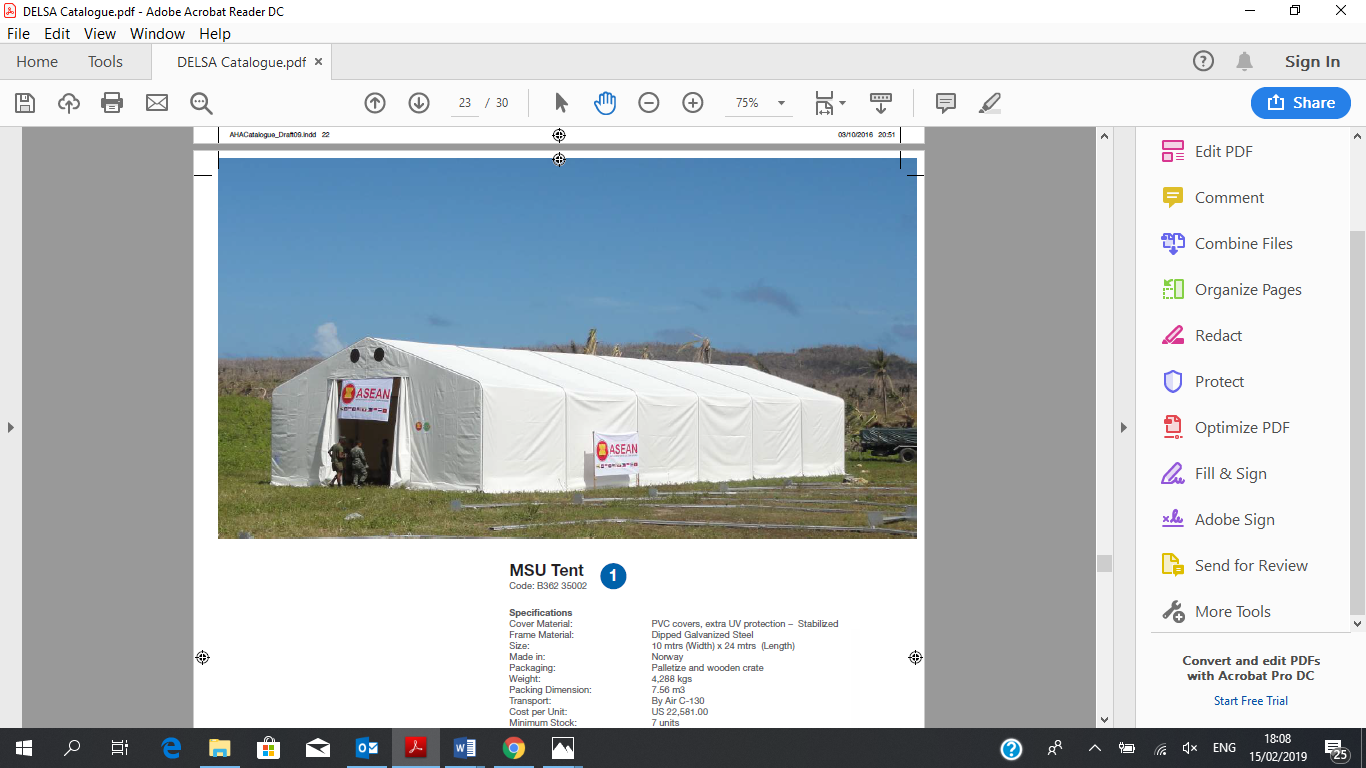 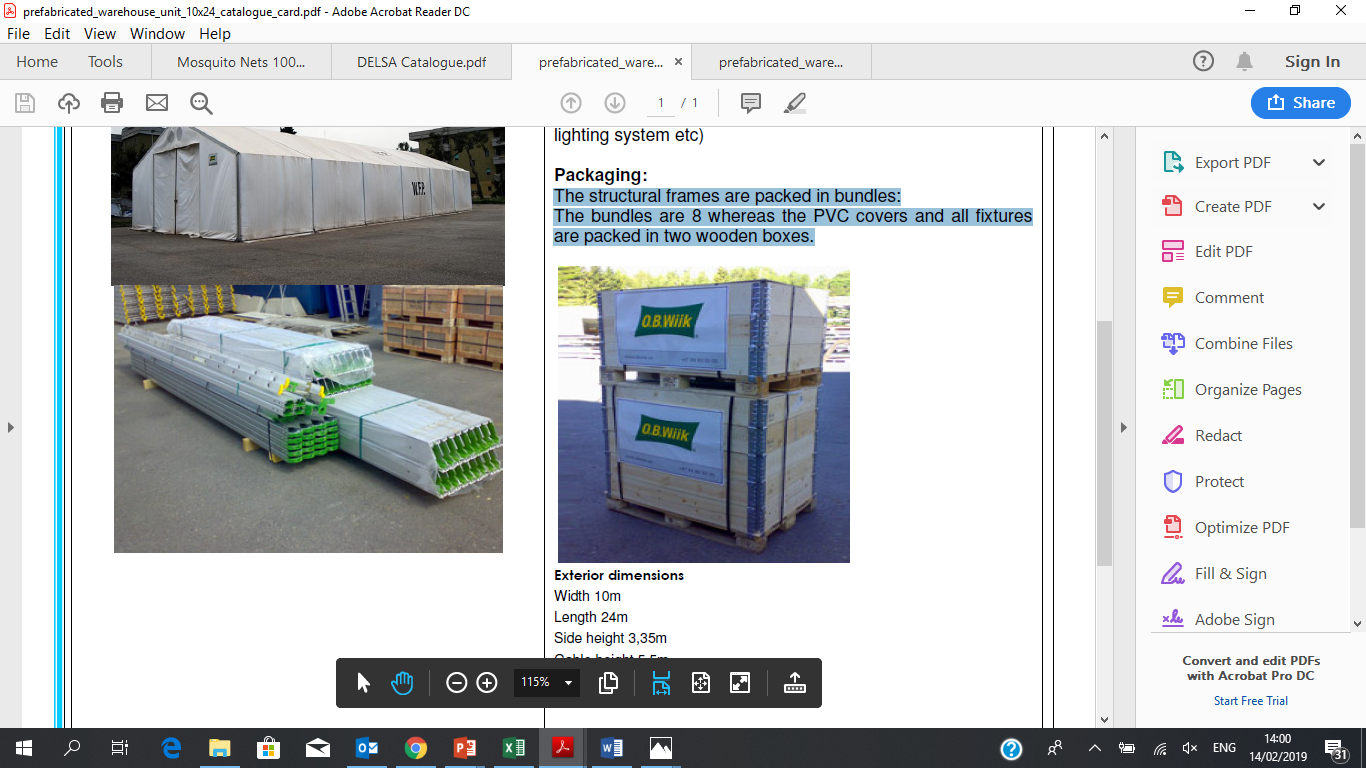 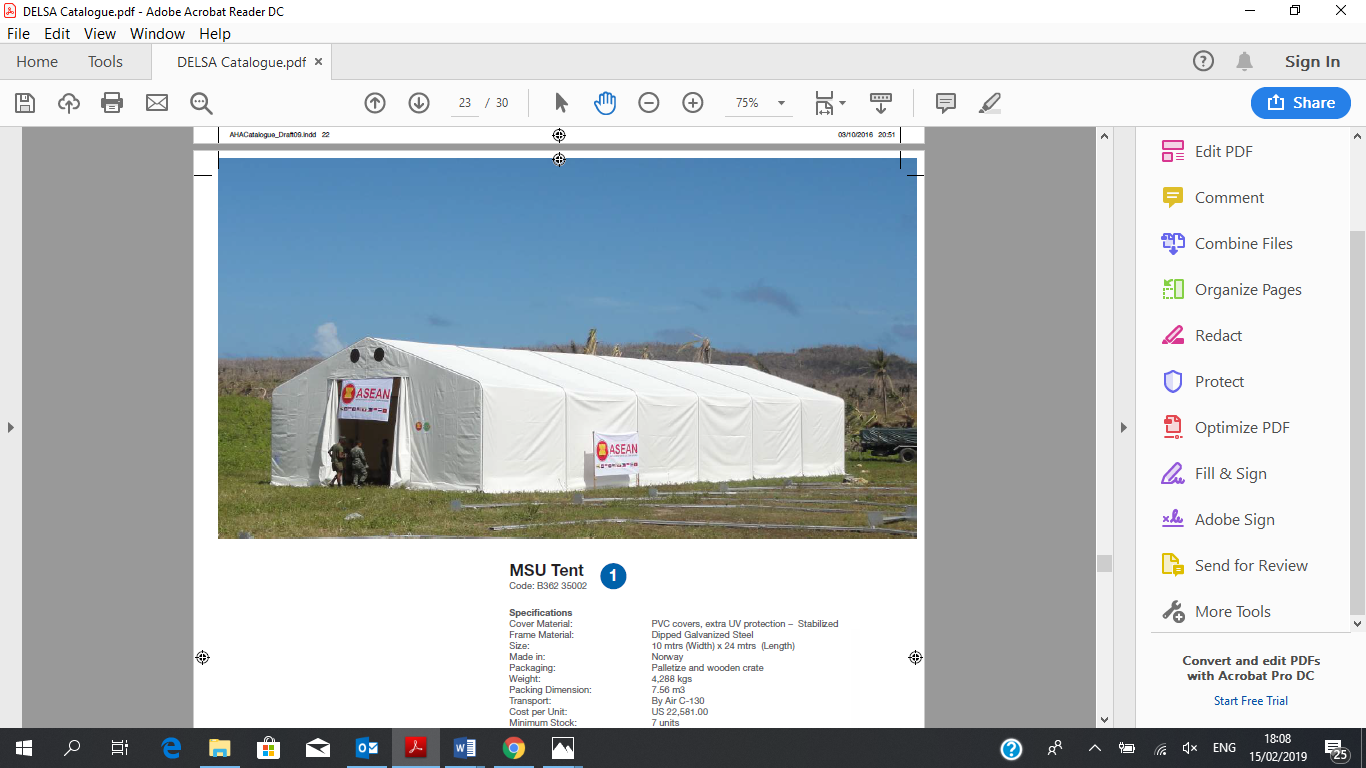 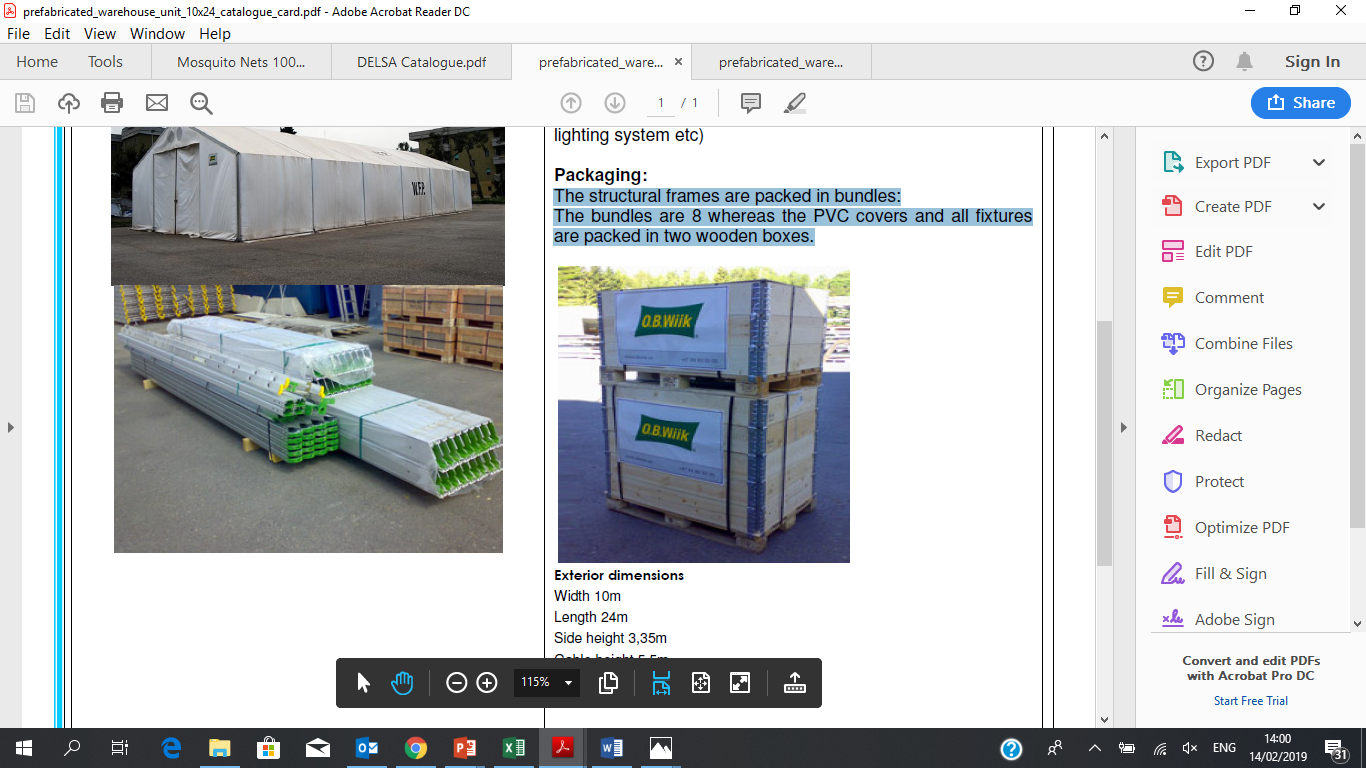 PicturePictureSHIPPING INFORMATIONSHIPPING INFORMATIONSHIPPING INFORMATIONNet Weight: Net Weight: Net Weight: Frames are packed in bundles: The bundles are 8 whereas the PVC covers and all fixtures are packed in two wooden boxes.
are packed in two wooden boxes.Frames are packed in bundles: The bundles are 8 whereas the PVC covers and all fixtures are packed in two wooden boxes.
are packed in two wooden boxes.Frames are packed in bundles: The bundles are 8 whereas the PVC covers and all fixtures are packed in two wooden boxes.
are packed in two wooden boxes.Frames are packed in bundles: The bundles are 8 whereas the PVC covers and all fixtures are packed in two wooden boxes.
are packed in two wooden boxes.Gross Weight: Gross Weight: Gross Weight: 1990 kg1990 kgFrames are packed in bundles: The bundles are 8 whereas the PVC covers and all fixtures are packed in two wooden boxes.
are packed in two wooden boxes.Frames are packed in bundles: The bundles are 8 whereas the PVC covers and all fixtures are packed in two wooden boxes.
are packed in two wooden boxes.Frames are packed in bundles: The bundles are 8 whereas the PVC covers and all fixtures are packed in two wooden boxes.
are packed in two wooden boxes.Frames are packed in bundles: The bundles are 8 whereas the PVC covers and all fixtures are packed in two wooden boxes.
are packed in two wooden boxes.Volume: Volume: Volume: 5,73 M35,73 M3GENERAL INFORMATIONGENERAL INFORMATIONGENERAL INFORMATIONMSU (Mobile Storage Units) are ideal for shipping as they are modular and can be Transported in standard ISO container. 4 to 6 hours and a team of 6 people. A MSU is required in situations where a large storage capacity is required, and where no existing building is available. Item Details:
Made of Aluminium, are ideal for air transport due to low; weight compared to the old steel version. It can be equipped with many options that can be ordered such as: flooring system (soft or hard), dehumidification system, internal lighting system etc)MSU (Mobile Storage Units) are ideal for shipping as they are modular and can be Transported in standard ISO container. 4 to 6 hours and a team of 6 people. A MSU is required in situations where a large storage capacity is required, and where no existing building is available. Item Details:
Made of Aluminium, are ideal for air transport due to low; weight compared to the old steel version. It can be equipped with many options that can be ordered such as: flooring system (soft or hard), dehumidification system, internal lighting system etc)MSU (Mobile Storage Units) are ideal for shipping as they are modular and can be Transported in standard ISO container. 4 to 6 hours and a team of 6 people. A MSU is required in situations where a large storage capacity is required, and where no existing building is available. Item Details:
Made of Aluminium, are ideal for air transport due to low; weight compared to the old steel version. It can be equipped with many options that can be ordered such as: flooring system (soft or hard), dehumidification system, internal lighting system etc)MSU (Mobile Storage Units) are ideal for shipping as they are modular and can be Transported in standard ISO container. 4 to 6 hours and a team of 6 people. A MSU is required in situations where a large storage capacity is required, and where no existing building is available. Item Details:
Made of Aluminium, are ideal for air transport due to low; weight compared to the old steel version. It can be equipped with many options that can be ordered such as: flooring system (soft or hard), dehumidification system, internal lighting system etc)MSU (Mobile Storage Units) are ideal for shipping as they are modular and can be Transported in standard ISO container. 4 to 6 hours and a team of 6 people. A MSU is required in situations where a large storage capacity is required, and where no existing building is available. Item Details:
Made of Aluminium, are ideal for air transport due to low; weight compared to the old steel version. It can be equipped with many options that can be ordered such as: flooring system (soft or hard), dehumidification system, internal lighting system etc)MSU (Mobile Storage Units) are ideal for shipping as they are modular and can be Transported in standard ISO container. 4 to 6 hours and a team of 6 people. A MSU is required in situations where a large storage capacity is required, and where no existing building is available. Item Details:
Made of Aluminium, are ideal for air transport due to low; weight compared to the old steel version. It can be equipped with many options that can be ordered such as: flooring system (soft or hard), dehumidification system, internal lighting system etc)MSU (Mobile Storage Units) are ideal for shipping as they are modular and can be Transported in standard ISO container. 4 to 6 hours and a team of 6 people. A MSU is required in situations where a large storage capacity is required, and where no existing building is available. Item Details:
Made of Aluminium, are ideal for air transport due to low; weight compared to the old steel version. It can be equipped with many options that can be ordered such as: flooring system (soft or hard), dehumidification system, internal lighting system etc)MSU (Mobile Storage Units) are ideal for shipping as they are modular and can be Transported in standard ISO container. 4 to 6 hours and a team of 6 people. A MSU is required in situations where a large storage capacity is required, and where no existing building is available. Item Details:
Made of Aluminium, are ideal for air transport due to low; weight compared to the old steel version. It can be equipped with many options that can be ordered such as: flooring system (soft or hard), dehumidification system, internal lighting system etc)MSU (Mobile Storage Units) are ideal for shipping as they are modular and can be Transported in standard ISO container. 4 to 6 hours and a team of 6 people. A MSU is required in situations where a large storage capacity is required, and where no existing building is available. Item Details:
Made of Aluminium, are ideal for air transport due to low; weight compared to the old steel version. It can be equipped with many options that can be ordered such as: flooring system (soft or hard), dehumidification system, internal lighting system etc)MSU (Mobile Storage Units) are ideal for shipping as they are modular and can be Transported in standard ISO container. 4 to 6 hours and a team of 6 people. A MSU is required in situations where a large storage capacity is required, and where no existing building is available. Item Details:
Made of Aluminium, are ideal for air transport due to low; weight compared to the old steel version. It can be equipped with many options that can be ordered such as: flooring system (soft or hard), dehumidification system, internal lighting system etc)MSU (Mobile Storage Units) are ideal for shipping as they are modular and can be Transported in standard ISO container. 4 to 6 hours and a team of 6 people. A MSU is required in situations where a large storage capacity is required, and where no existing building is available. Item Details:
Made of Aluminium, are ideal for air transport due to low; weight compared to the old steel version. It can be equipped with many options that can be ordered such as: flooring system (soft or hard), dehumidification system, internal lighting system etc)MSU (Mobile Storage Units) are ideal for shipping as they are modular and can be Transported in standard ISO container. 4 to 6 hours and a team of 6 people. A MSU is required in situations where a large storage capacity is required, and where no existing building is available. Item Details:
Made of Aluminium, are ideal for air transport due to low; weight compared to the old steel version. It can be equipped with many options that can be ordered such as: flooring system (soft or hard), dehumidification system, internal lighting system etc)MSU (Mobile Storage Units) are ideal for shipping as they are modular and can be Transported in standard ISO container. 4 to 6 hours and a team of 6 people. A MSU is required in situations where a large storage capacity is required, and where no existing building is available. Item Details:
Made of Aluminium, are ideal for air transport due to low; weight compared to the old steel version. It can be equipped with many options that can be ordered such as: flooring system (soft or hard), dehumidification system, internal lighting system etc)MSU (Mobile Storage Units) are ideal for shipping as they are modular and can be Transported in standard ISO container. 4 to 6 hours and a team of 6 people. A MSU is required in situations where a large storage capacity is required, and where no existing building is available. Item Details:
Made of Aluminium, are ideal for air transport due to low; weight compared to the old steel version. It can be equipped with many options that can be ordered such as: flooring system (soft or hard), dehumidification system, internal lighting system etc)MSU (Mobile Storage Units) are ideal for shipping as they are modular and can be Transported in standard ISO container. 4 to 6 hours and a team of 6 people. A MSU is required in situations where a large storage capacity is required, and where no existing building is available. Item Details:
Made of Aluminium, are ideal for air transport due to low; weight compared to the old steel version. It can be equipped with many options that can be ordered such as: flooring system (soft or hard), dehumidification system, internal lighting system etc)MSU (Mobile Storage Units) are ideal for shipping as they are modular and can be Transported in standard ISO container. 4 to 6 hours and a team of 6 people. A MSU is required in situations where a large storage capacity is required, and where no existing building is available. Item Details:
Made of Aluminium, are ideal for air transport due to low; weight compared to the old steel version. It can be equipped with many options that can be ordered such as: flooring system (soft or hard), dehumidification system, internal lighting system etc)MSU (Mobile Storage Units) are ideal for shipping as they are modular and can be Transported in standard ISO container. 4 to 6 hours and a team of 6 people. A MSU is required in situations where a large storage capacity is required, and where no existing building is available. Item Details:
Made of Aluminium, are ideal for air transport due to low; weight compared to the old steel version. It can be equipped with many options that can be ordered such as: flooring system (soft or hard), dehumidification system, internal lighting system etc)MSU (Mobile Storage Units) are ideal for shipping as they are modular and can be Transported in standard ISO container. 4 to 6 hours and a team of 6 people. A MSU is required in situations where a large storage capacity is required, and where no existing building is available. Item Details:
Made of Aluminium, are ideal for air transport due to low; weight compared to the old steel version. It can be equipped with many options that can be ordered such as: flooring system (soft or hard), dehumidification system, internal lighting system etc)MSU (Mobile Storage Units) are ideal for shipping as they are modular and can be Transported in standard ISO container. 4 to 6 hours and a team of 6 people. A MSU is required in situations where a large storage capacity is required, and where no existing building is available. Item Details:
Made of Aluminium, are ideal for air transport due to low; weight compared to the old steel version. It can be equipped with many options that can be ordered such as: flooring system (soft or hard), dehumidification system, internal lighting system etc)MSU (Mobile Storage Units) are ideal for shipping as they are modular and can be Transported in standard ISO container. 4 to 6 hours and a team of 6 people. A MSU is required in situations where a large storage capacity is required, and where no existing building is available. Item Details:
Made of Aluminium, are ideal for air transport due to low; weight compared to the old steel version. It can be equipped with many options that can be ordered such as: flooring system (soft or hard), dehumidification system, internal lighting system etc)MSU (Mobile Storage Units) are ideal for shipping as they are modular and can be Transported in standard ISO container. 4 to 6 hours and a team of 6 people. A MSU is required in situations where a large storage capacity is required, and where no existing building is available. Item Details:
Made of Aluminium, are ideal for air transport due to low; weight compared to the old steel version. It can be equipped with many options that can be ordered such as: flooring system (soft or hard), dehumidification system, internal lighting system etc)MSU (Mobile Storage Units) are ideal for shipping as they are modular and can be Transported in standard ISO container. 4 to 6 hours and a team of 6 people. A MSU is required in situations where a large storage capacity is required, and where no existing building is available. Item Details:
Made of Aluminium, are ideal for air transport due to low; weight compared to the old steel version. It can be equipped with many options that can be ordered such as: flooring system (soft or hard), dehumidification system, internal lighting system etc)MSU (Mobile Storage Units) are ideal for shipping as they are modular and can be Transported in standard ISO container. 4 to 6 hours and a team of 6 people. A MSU is required in situations where a large storage capacity is required, and where no existing building is available. Item Details:
Made of Aluminium, are ideal for air transport due to low; weight compared to the old steel version. It can be equipped with many options that can be ordered such as: flooring system (soft or hard), dehumidification system, internal lighting system etc)MSU (Mobile Storage Units) are ideal for shipping as they are modular and can be Transported in standard ISO container. 4 to 6 hours and a team of 6 people. A MSU is required in situations where a large storage capacity is required, and where no existing building is available. Item Details:
Made of Aluminium, are ideal for air transport due to low; weight compared to the old steel version. It can be equipped with many options that can be ordered such as: flooring system (soft or hard), dehumidification system, internal lighting system etc)MSU (Mobile Storage Units) are ideal for shipping as they are modular and can be Transported in standard ISO container. 4 to 6 hours and a team of 6 people. A MSU is required in situations where a large storage capacity is required, and where no existing building is available. Item Details:
Made of Aluminium, are ideal for air transport due to low; weight compared to the old steel version. It can be equipped with many options that can be ordered such as: flooring system (soft or hard), dehumidification system, internal lighting system etc)MSU (Mobile Storage Units) are ideal for shipping as they are modular and can be Transported in standard ISO container. 4 to 6 hours and a team of 6 people. A MSU is required in situations where a large storage capacity is required, and where no existing building is available. Item Details:
Made of Aluminium, are ideal for air transport due to low; weight compared to the old steel version. It can be equipped with many options that can be ordered such as: flooring system (soft or hard), dehumidification system, internal lighting system etc)MSU (Mobile Storage Units) are ideal for shipping as they are modular and can be Transported in standard ISO container. 4 to 6 hours and a team of 6 people. A MSU is required in situations where a large storage capacity is required, and where no existing building is available. Item Details:
Made of Aluminium, are ideal for air transport due to low; weight compared to the old steel version. It can be equipped with many options that can be ordered such as: flooring system (soft or hard), dehumidification system, internal lighting system etc)MSU (Mobile Storage Units) are ideal for shipping as they are modular and can be Transported in standard ISO container. 4 to 6 hours and a team of 6 people. A MSU is required in situations where a large storage capacity is required, and where no existing building is available. Item Details:
Made of Aluminium, are ideal for air transport due to low; weight compared to the old steel version. It can be equipped with many options that can be ordered such as: flooring system (soft or hard), dehumidification system, internal lighting system etc)MSU (Mobile Storage Units) are ideal for shipping as they are modular and can be Transported in standard ISO container. 4 to 6 hours and a team of 6 people. A MSU is required in situations where a large storage capacity is required, and where no existing building is available. Item Details:
Made of Aluminium, are ideal for air transport due to low; weight compared to the old steel version. It can be equipped with many options that can be ordered such as: flooring system (soft or hard), dehumidification system, internal lighting system etc)MSU (Mobile Storage Units) are ideal for shipping as they are modular and can be Transported in standard ISO container. 4 to 6 hours and a team of 6 people. A MSU is required in situations where a large storage capacity is required, and where no existing building is available. Item Details:
Made of Aluminium, are ideal for air transport due to low; weight compared to the old steel version. It can be equipped with many options that can be ordered such as: flooring system (soft or hard), dehumidification system, internal lighting system etc)MSU (Mobile Storage Units) are ideal for shipping as they are modular and can be Transported in standard ISO container. 4 to 6 hours and a team of 6 people. A MSU is required in situations where a large storage capacity is required, and where no existing building is available. Item Details:
Made of Aluminium, are ideal for air transport due to low; weight compared to the old steel version. It can be equipped with many options that can be ordered such as: flooring system (soft or hard), dehumidification system, internal lighting system etc)MSU (Mobile Storage Units) are ideal for shipping as they are modular and can be Transported in standard ISO container. 4 to 6 hours and a team of 6 people. A MSU is required in situations where a large storage capacity is required, and where no existing building is available. Item Details:
Made of Aluminium, are ideal for air transport due to low; weight compared to the old steel version. It can be equipped with many options that can be ordered such as: flooring system (soft or hard), dehumidification system, internal lighting system etc)MSU (Mobile Storage Units) are ideal for shipping as they are modular and can be Transported in standard ISO container. 4 to 6 hours and a team of 6 people. A MSU is required in situations where a large storage capacity is required, and where no existing building is available. Item Details:
Made of Aluminium, are ideal for air transport due to low; weight compared to the old steel version. It can be equipped with many options that can be ordered such as: flooring system (soft or hard), dehumidification system, internal lighting system etc)MSU (Mobile Storage Units) are ideal for shipping as they are modular and can be Transported in standard ISO container. 4 to 6 hours and a team of 6 people. A MSU is required in situations where a large storage capacity is required, and where no existing building is available. Item Details:
Made of Aluminium, are ideal for air transport due to low; weight compared to the old steel version. It can be equipped with many options that can be ordered such as: flooring system (soft or hard), dehumidification system, internal lighting system etc)MSU (Mobile Storage Units) are ideal for shipping as they are modular and can be Transported in standard ISO container. 4 to 6 hours and a team of 6 people. A MSU is required in situations where a large storage capacity is required, and where no existing building is available. Item Details:
Made of Aluminium, are ideal for air transport due to low; weight compared to the old steel version. It can be equipped with many options that can be ordered such as: flooring system (soft or hard), dehumidification system, internal lighting system etc)MSU (Mobile Storage Units) are ideal for shipping as they are modular and can be Transported in standard ISO container. 4 to 6 hours and a team of 6 people. A MSU is required in situations where a large storage capacity is required, and where no existing building is available. Item Details:
Made of Aluminium, are ideal for air transport due to low; weight compared to the old steel version. It can be equipped with many options that can be ordered such as: flooring system (soft or hard), dehumidification system, internal lighting system etc)MSU (Mobile Storage Units) are ideal for shipping as they are modular and can be Transported in standard ISO container. 4 to 6 hours and a team of 6 people. A MSU is required in situations where a large storage capacity is required, and where no existing building is available. Item Details:
Made of Aluminium, are ideal for air transport due to low; weight compared to the old steel version. It can be equipped with many options that can be ordered such as: flooring system (soft or hard), dehumidification system, internal lighting system etc)MSU (Mobile Storage Units) are ideal for shipping as they are modular and can be Transported in standard ISO container. 4 to 6 hours and a team of 6 people. A MSU is required in situations where a large storage capacity is required, and where no existing building is available. Item Details:
Made of Aluminium, are ideal for air transport due to low; weight compared to the old steel version. It can be equipped with many options that can be ordered such as: flooring system (soft or hard), dehumidification system, internal lighting system etc)MSU (Mobile Storage Units) are ideal for shipping as they are modular and can be Transported in standard ISO container. 4 to 6 hours and a team of 6 people. A MSU is required in situations where a large storage capacity is required, and where no existing building is available. Item Details:
Made of Aluminium, are ideal for air transport due to low; weight compared to the old steel version. It can be equipped with many options that can be ordered such as: flooring system (soft or hard), dehumidification system, internal lighting system etc)MSU (Mobile Storage Units) are ideal for shipping as they are modular and can be Transported in standard ISO container. 4 to 6 hours and a team of 6 people. A MSU is required in situations where a large storage capacity is required, and where no existing building is available. Item Details:
Made of Aluminium, are ideal for air transport due to low; weight compared to the old steel version. It can be equipped with many options that can be ordered such as: flooring system (soft or hard), dehumidification system, internal lighting system etc)MSU (Mobile Storage Units) are ideal for shipping as they are modular and can be Transported in standard ISO container. 4 to 6 hours and a team of 6 people. A MSU is required in situations where a large storage capacity is required, and where no existing building is available. Item Details:
Made of Aluminium, are ideal for air transport due to low; weight compared to the old steel version. It can be equipped with many options that can be ordered such as: flooring system (soft or hard), dehumidification system, internal lighting system etc)MSU (Mobile Storage Units) are ideal for shipping as they are modular and can be Transported in standard ISO container. 4 to 6 hours and a team of 6 people. A MSU is required in situations where a large storage capacity is required, and where no existing building is available. Item Details:
Made of Aluminium, are ideal for air transport due to low; weight compared to the old steel version. It can be equipped with many options that can be ordered such as: flooring system (soft or hard), dehumidification system, internal lighting system etc)MSU (Mobile Storage Units) are ideal for shipping as they are modular and can be Transported in standard ISO container. 4 to 6 hours and a team of 6 people. A MSU is required in situations where a large storage capacity is required, and where no existing building is available. Item Details:
Made of Aluminium, are ideal for air transport due to low; weight compared to the old steel version. It can be equipped with many options that can be ordered such as: flooring system (soft or hard), dehumidification system, internal lighting system etc)MSU (Mobile Storage Units) are ideal for shipping as they are modular and can be Transported in standard ISO container. 4 to 6 hours and a team of 6 people. A MSU is required in situations where a large storage capacity is required, and where no existing building is available. Item Details:
Made of Aluminium, are ideal for air transport due to low; weight compared to the old steel version. It can be equipped with many options that can be ordered such as: flooring system (soft or hard), dehumidification system, internal lighting system etc)MSU (Mobile Storage Units) are ideal for shipping as they are modular and can be Transported in standard ISO container. 4 to 6 hours and a team of 6 people. A MSU is required in situations where a large storage capacity is required, and where no existing building is available. Item Details:
Made of Aluminium, are ideal for air transport due to low; weight compared to the old steel version. It can be equipped with many options that can be ordered such as: flooring system (soft or hard), dehumidification system, internal lighting system etc)TECHNICAL INFORMATIONTECHNICAL INFORMATIONTECHNICAL INFORMATIONMaterials:Low density polyethylene (LDPE)Sheet, extra UV protectionLow density polyethylene (LDPE)Sheet, extra UV protectionLow density polyethylene (LDPE)Sheet, extra UV protectionLow density polyethylene (LDPE)Sheet, extra UV protectionLow density polyethylene (LDPE)Sheet, extra UV protectionLow density polyethylene (LDPE)Sheet, extra UV protectionLow density polyethylene (LDPE)Sheet, extra UV protectionLow density polyethylene (LDPE)Sheet, extra UV protectionSize:LxW = 10x24 m (Side Height: 3 m; Gable Height = 5,5 m; Arch distance=4 mLxW = 10x24 m (Side Height: 3 m; Gable Height = 5,5 m; Arch distance=4 mLxW = 10x24 m (Side Height: 3 m; Gable Height = 5,5 m; Arch distance=4 mLxW = 10x24 m (Side Height: 3 m; Gable Height = 5,5 m; Arch distance=4 mLxW = 10x24 m (Side Height: 3 m; Gable Height = 5,5 m; Arch distance=4 mLxW = 10x24 m (Side Height: 3 m; Gable Height = 5,5 m; Arch distance=4 mLxW = 10x24 m (Side Height: 3 m; Gable Height = 5,5 m; Arch distance=4 mLxW = 10x24 m (Side Height: 3 m; Gable Height = 5,5 m; Arch distance=4 mUnit:KitKitKitKitKitKitKitKitSource:Made in NorwayMade in NorwayMade in NorwayMade in NorwayMade in NorwayMade in NorwayMade in NorwayMade in NorwayBrand:Equivalent to O.B. WiikEquivalent to O.B. WiikEquivalent to O.B. WiikEquivalent to O.B. WiikEquivalent to O.B. WiikEquivalent to O.B. WiikEquivalent to O.B. WiikEquivalent to O.B. WiikCategories:Categories:OSMOSMOSMOSMOSMOSMOSMProduct Code:Product Code:WFMWFMWFMWFMWFMWFMWFMProduct Name:Product Name:Manual Water Filtration + PumpManual Water Filtration + PumpManual Water Filtration + PumpManual Water Filtration + PumpManual Water Filtration + PumpManual Water Filtration + PumpManual Water Filtration + Pump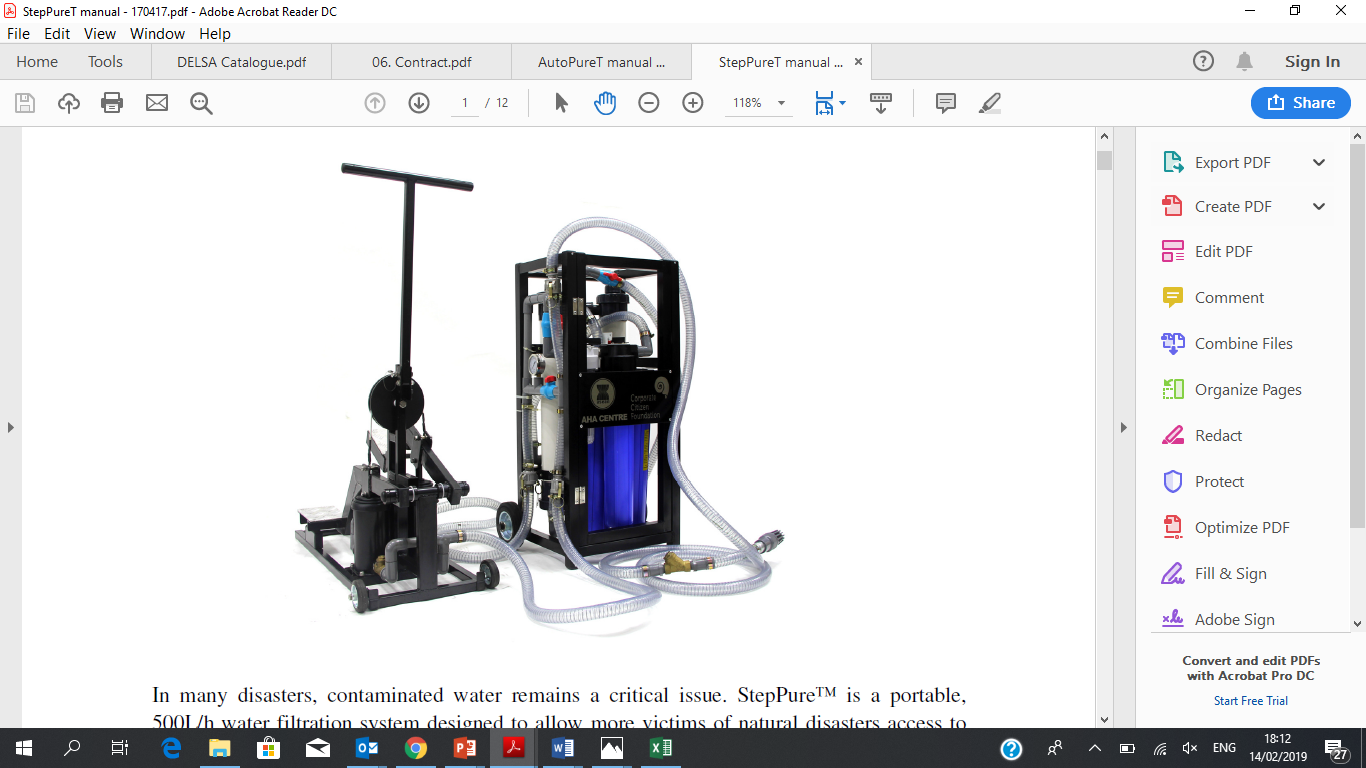 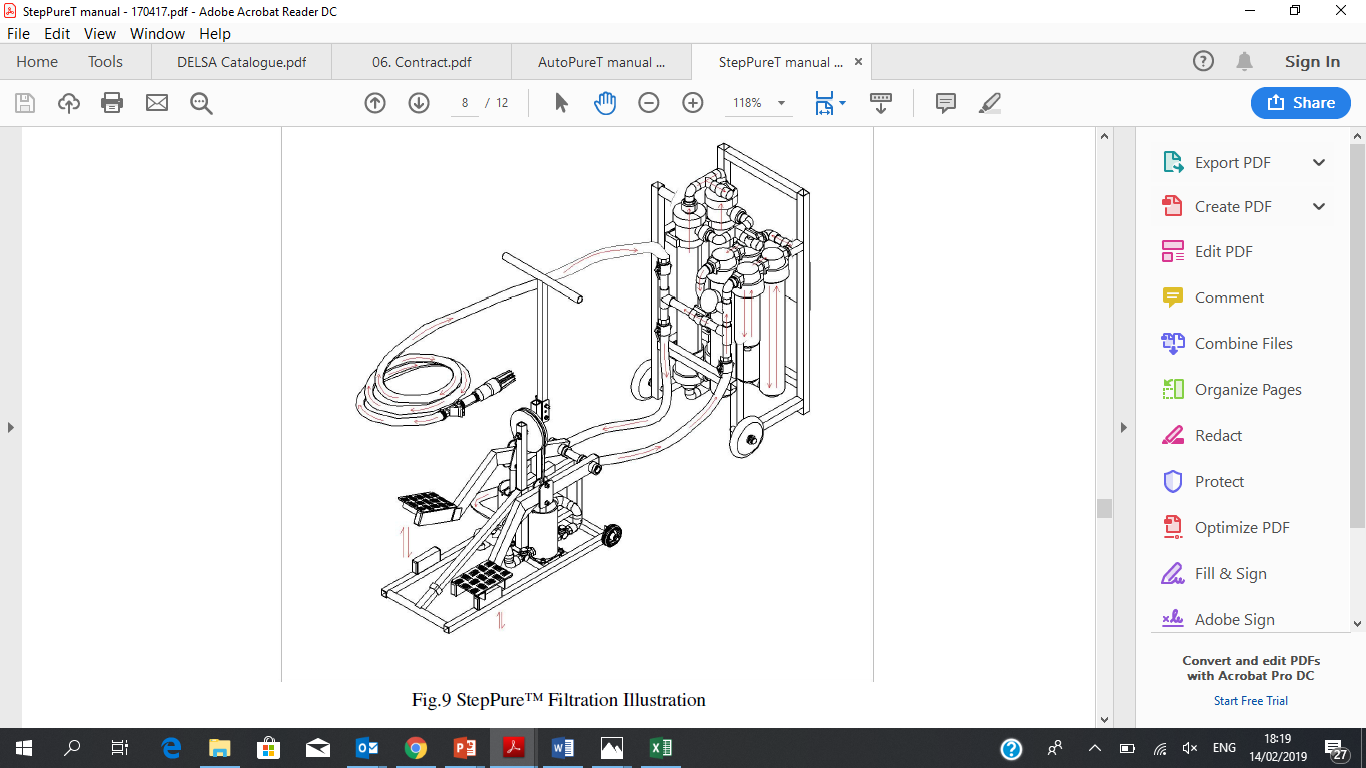 PictureSHIPPING INFORMATIONSHIPPING INFORMATIONSHIPPING INFORMATIONLength:120 cmNet Weight: Net Weight: 60 kgWidth:80 cmGross Weight: Gross Weight: NA Height:100 cmVolume: Volume: 0,96 M3GENERAL INFORMATIONGENERAL INFORMATIONGENERAL INFORMATIONIn many disasters, contaminated water remains a critical issue. StepPure™ is a portable,500L/h water filtration system designed to allow more victims of natural disasters access to clean and safe water for consumption and survival.                                                                                                                 In many disasters, contaminated water remains a critical issue. StepPure™ is a portable,500L/h water filtration system designed to allow more victims of natural disasters access to clean and safe water for consumption and survival.                                                                                                                 In many disasters, contaminated water remains a critical issue. StepPure™ is a portable,500L/h water filtration system designed to allow more victims of natural disasters access to clean and safe water for consumption and survival.                                                                                                                 In many disasters, contaminated water remains a critical issue. StepPure™ is a portable,500L/h water filtration system designed to allow more victims of natural disasters access to clean and safe water for consumption and survival.                                                                                                                 In many disasters, contaminated water remains a critical issue. StepPure™ is a portable,500L/h water filtration system designed to allow more victims of natural disasters access to clean and safe water for consumption and survival.                                                                                                                 In many disasters, contaminated water remains a critical issue. StepPure™ is a portable,500L/h water filtration system designed to allow more victims of natural disasters access to clean and safe water for consumption and survival.                                                                                                                 In many disasters, contaminated water remains a critical issue. StepPure™ is a portable,500L/h water filtration system designed to allow more victims of natural disasters access to clean and safe water for consumption and survival.                                                                                                                 In many disasters, contaminated water remains a critical issue. StepPure™ is a portable,500L/h water filtration system designed to allow more victims of natural disasters access to clean and safe water for consumption and survival.                                                                                                                 In many disasters, contaminated water remains a critical issue. StepPure™ is a portable,500L/h water filtration system designed to allow more victims of natural disasters access to clean and safe water for consumption and survival.                                                                                                                 In many disasters, contaminated water remains a critical issue. StepPure™ is a portable,500L/h water filtration system designed to allow more victims of natural disasters access to clean and safe water for consumption and survival.                                                                                                                 In many disasters, contaminated water remains a critical issue. StepPure™ is a portable,500L/h water filtration system designed to allow more victims of natural disasters access to clean and safe water for consumption and survival.                                                                                                                 In many disasters, contaminated water remains a critical issue. StepPure™ is a portable,500L/h water filtration system designed to allow more victims of natural disasters access to clean and safe water for consumption and survival.                                                                                                                 In many disasters, contaminated water remains a critical issue. StepPure™ is a portable,500L/h water filtration system designed to allow more victims of natural disasters access to clean and safe water for consumption and survival.                                                                                                                 In many disasters, contaminated water remains a critical issue. StepPure™ is a portable,500L/h water filtration system designed to allow more victims of natural disasters access to clean and safe water for consumption and survival.                                                                                                                 In many disasters, contaminated water remains a critical issue. StepPure™ is a portable,500L/h water filtration system designed to allow more victims of natural disasters access to clean and safe water for consumption and survival.                                                                                                                 In many disasters, contaminated water remains a critical issue. StepPure™ is a portable,500L/h water filtration system designed to allow more victims of natural disasters access to clean and safe water for consumption and survival.                                                                                                                 In many disasters, contaminated water remains a critical issue. StepPure™ is a portable,500L/h water filtration system designed to allow more victims of natural disasters access to clean and safe water for consumption and survival.                                                                                                                 In many disasters, contaminated water remains a critical issue. StepPure™ is a portable,500L/h water filtration system designed to allow more victims of natural disasters access to clean and safe water for consumption and survival.                                                                                                                 In many disasters, contaminated water remains a critical issue. StepPure™ is a portable,500L/h water filtration system designed to allow more victims of natural disasters access to clean and safe water for consumption and survival.                                                                                                                 In many disasters, contaminated water remains a critical issue. StepPure™ is a portable,500L/h water filtration system designed to allow more victims of natural disasters access to clean and safe water for consumption and survival.                                                                                                                 In many disasters, contaminated water remains a critical issue. StepPure™ is a portable,500L/h water filtration system designed to allow more victims of natural disasters access to clean and safe water for consumption and survival.                                                                                                                 In many disasters, contaminated water remains a critical issue. StepPure™ is a portable,500L/h water filtration system designed to allow more victims of natural disasters access to clean and safe water for consumption and survival.                                                                                                                 In many disasters, contaminated water remains a critical issue. StepPure™ is a portable,500L/h water filtration system designed to allow more victims of natural disasters access to clean and safe water for consumption and survival.                                                                                                                 In many disasters, contaminated water remains a critical issue. StepPure™ is a portable,500L/h water filtration system designed to allow more victims of natural disasters access to clean and safe water for consumption and survival.                                                                                                                 In many disasters, contaminated water remains a critical issue. StepPure™ is a portable,500L/h water filtration system designed to allow more victims of natural disasters access to clean and safe water for consumption and survival.                                                                                                                 In many disasters, contaminated water remains a critical issue. StepPure™ is a portable,500L/h water filtration system designed to allow more victims of natural disasters access to clean and safe water for consumption and survival.                                                                                                                 In many disasters, contaminated water remains a critical issue. StepPure™ is a portable,500L/h water filtration system designed to allow more victims of natural disasters access to clean and safe water for consumption and survival.                                                                                                                 In many disasters, contaminated water remains a critical issue. StepPure™ is a portable,500L/h water filtration system designed to allow more victims of natural disasters access to clean and safe water for consumption and survival.                                                                                                                 In many disasters, contaminated water remains a critical issue. StepPure™ is a portable,500L/h water filtration system designed to allow more victims of natural disasters access to clean and safe water for consumption and survival.                                                                                                                 In many disasters, contaminated water remains a critical issue. StepPure™ is a portable,500L/h water filtration system designed to allow more victims of natural disasters access to clean and safe water for consumption and survival.                                                                                                                 In many disasters, contaminated water remains a critical issue. StepPure™ is a portable,500L/h water filtration system designed to allow more victims of natural disasters access to clean and safe water for consumption and survival.                                                                                                                 In many disasters, contaminated water remains a critical issue. StepPure™ is a portable,500L/h water filtration system designed to allow more victims of natural disasters access to clean and safe water for consumption and survival.                                                                                                                 In many disasters, contaminated water remains a critical issue. StepPure™ is a portable,500L/h water filtration system designed to allow more victims of natural disasters access to clean and safe water for consumption and survival.                                                                                                                 In many disasters, contaminated water remains a critical issue. StepPure™ is a portable,500L/h water filtration system designed to allow more victims of natural disasters access to clean and safe water for consumption and survival.                                                                                                                 In many disasters, contaminated water remains a critical issue. StepPure™ is a portable,500L/h water filtration system designed to allow more victims of natural disasters access to clean and safe water for consumption and survival.                                                                                                                 In many disasters, contaminated water remains a critical issue. StepPure™ is a portable,500L/h water filtration system designed to allow more victims of natural disasters access to clean and safe water for consumption and survival.                                                                                                                 In many disasters, contaminated water remains a critical issue. StepPure™ is a portable,500L/h water filtration system designed to allow more victims of natural disasters access to clean and safe water for consumption and survival.                                                                                                                 In many disasters, contaminated water remains a critical issue. StepPure™ is a portable,500L/h water filtration system designed to allow more victims of natural disasters access to clean and safe water for consumption and survival.                                                                                                                 In many disasters, contaminated water remains a critical issue. StepPure™ is a portable,500L/h water filtration system designed to allow more victims of natural disasters access to clean and safe water for consumption and survival.                                                                                                                 In many disasters, contaminated water remains a critical issue. StepPure™ is a portable,500L/h water filtration system designed to allow more victims of natural disasters access to clean and safe water for consumption and survival.                                                                                                                 In many disasters, contaminated water remains a critical issue. StepPure™ is a portable,500L/h water filtration system designed to allow more victims of natural disasters access to clean and safe water for consumption and survival.                                                                                                                 In many disasters, contaminated water remains a critical issue. StepPure™ is a portable,500L/h water filtration system designed to allow more victims of natural disasters access to clean and safe water for consumption and survival.                                                                                                                 TECHNICAL INFORMATIONTECHNICAL INFORMATIONTECHNICAL INFORMATIONMaterials:NANANANANANASize:LxWxH = 45x35 100 cm respective items (Filtration and Pump set)LxWxH = 45x35 100 cm respective items (Filtration and Pump set)LxWxH = 45x35 100 cm respective items (Filtration and Pump set)LxWxH = 45x35 100 cm respective items (Filtration and Pump set)LxWxH = 45x35 100 cm respective items (Filtration and Pump set)LxWxH = 45x35 100 cm respective items (Filtration and Pump set)Unit:KitKitKitKitKitKitSource:info@goldenseason.com.sg   or +65 68632228info@goldenseason.com.sg   or +65 68632228info@goldenseason.com.sg   or +65 68632228info@goldenseason.com.sg   or +65 68632228info@goldenseason.com.sg   or +65 68632228info@goldenseason.com.sg   or +65 68632228Brand:Equivalent toEquivalent toEquivalent toEquivalent toEquivalent toEquivalent toCategories:Categories:Categories:Categories:OSMOSMOSMOSMOSMOSMOSMOSMOSMOSMOSMOSMOSMOSMProduct Code:Product Code:Product Code:Product Code:WFAWFAWFAWFAWFAWFAWFAWFAWFAWFAWFAWFAWFAWFAProduct Name:Product Name:Product Name:Product Name:Automatic Water FiltrationAutomatic Water FiltrationAutomatic Water FiltrationAutomatic Water FiltrationAutomatic Water FiltrationAutomatic Water FiltrationAutomatic Water FiltrationAutomatic Water FiltrationAutomatic Water FiltrationAutomatic Water FiltrationAutomatic Water FiltrationAutomatic Water FiltrationAutomatic Water FiltrationAutomatic Water Filtration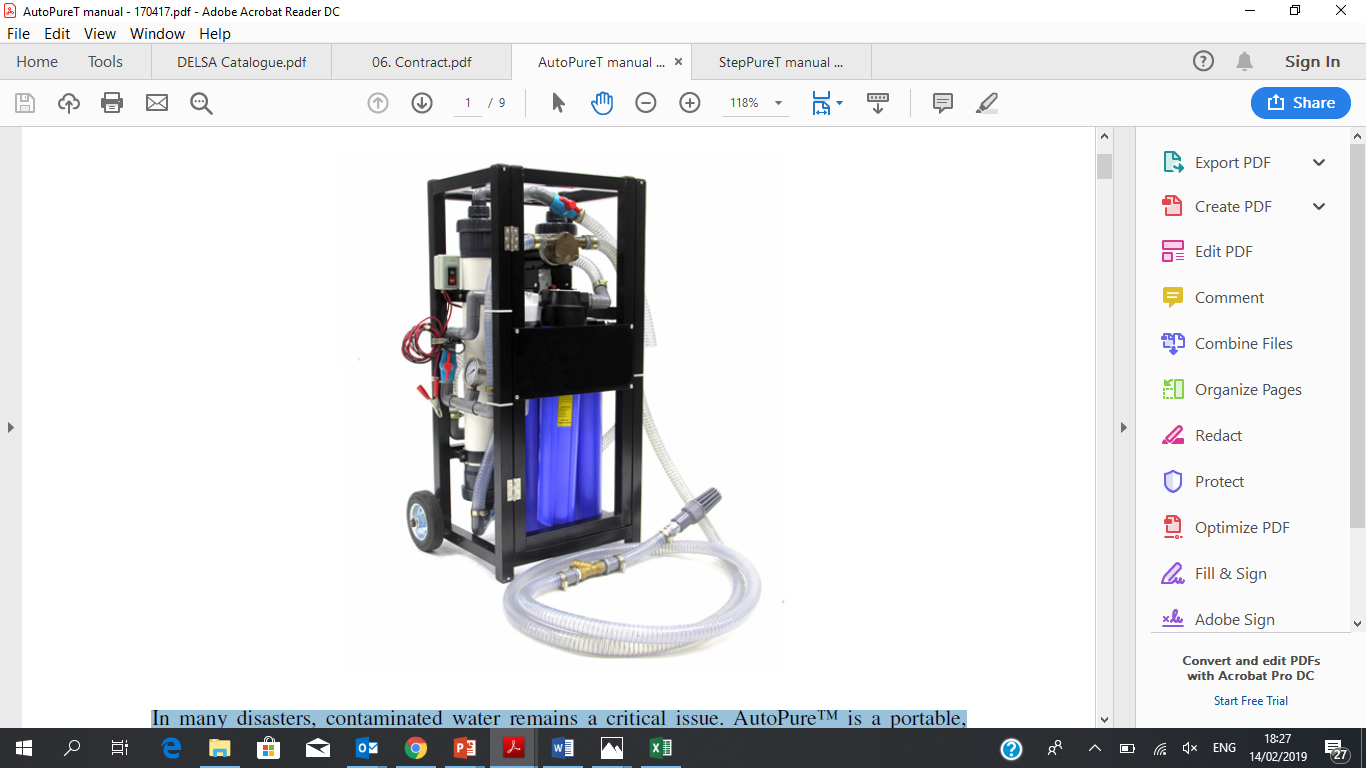 PicturePictureSHIPPING INFORMATIONSHIPPING INFORMATIONSHIPPING INFORMATIONSHIPPING INFORMATIONSHIPPING INFORMATIONSHIPPING INFORMATIONLength:Length:426 mm426 mmNet Weight: Net Weight: Net Weight: Net Weight: 33 kg33 kgWidth:Width:360 mm360 mmGross Weight: Gross Weight: Gross Weight: Gross Weight: NA NA Height:Height:930 mm930 mmVolume: Volume: Volume: Volume: 0,24 M30,24 M3GENERAL INFORMATIONGENERAL INFORMATIONGENERAL INFORMATIONGENERAL INFORMATIONGENERAL INFORMATIONGENERAL INFORMATIONIn many disasters, contaminated water remains a critical issue. AutoPure™ is a portable, 420L/h water filtration system designed to allow more victims of natural disasters access to clean and safe water for consumption and survival.
The electrically powered system is easy to operate and is turned on / off with a switch. To operate, the user simply connects the system to a 12V Car battery to power the system, set the valves to the correct settings, and turn on the switch. The system runs on DC current and can be powered by alternative 12V DC sources.In many disasters, contaminated water remains a critical issue. AutoPure™ is a portable, 420L/h water filtration system designed to allow more victims of natural disasters access to clean and safe water for consumption and survival.
The electrically powered system is easy to operate and is turned on / off with a switch. To operate, the user simply connects the system to a 12V Car battery to power the system, set the valves to the correct settings, and turn on the switch. The system runs on DC current and can be powered by alternative 12V DC sources.In many disasters, contaminated water remains a critical issue. AutoPure™ is a portable, 420L/h water filtration system designed to allow more victims of natural disasters access to clean and safe water for consumption and survival.
The electrically powered system is easy to operate and is turned on / off with a switch. To operate, the user simply connects the system to a 12V Car battery to power the system, set the valves to the correct settings, and turn on the switch. The system runs on DC current and can be powered by alternative 12V DC sources.In many disasters, contaminated water remains a critical issue. AutoPure™ is a portable, 420L/h water filtration system designed to allow more victims of natural disasters access to clean and safe water for consumption and survival.
The electrically powered system is easy to operate and is turned on / off with a switch. To operate, the user simply connects the system to a 12V Car battery to power the system, set the valves to the correct settings, and turn on the switch. The system runs on DC current and can be powered by alternative 12V DC sources.In many disasters, contaminated water remains a critical issue. AutoPure™ is a portable, 420L/h water filtration system designed to allow more victims of natural disasters access to clean and safe water for consumption and survival.
The electrically powered system is easy to operate and is turned on / off with a switch. To operate, the user simply connects the system to a 12V Car battery to power the system, set the valves to the correct settings, and turn on the switch. The system runs on DC current and can be powered by alternative 12V DC sources.In many disasters, contaminated water remains a critical issue. AutoPure™ is a portable, 420L/h water filtration system designed to allow more victims of natural disasters access to clean and safe water for consumption and survival.
The electrically powered system is easy to operate and is turned on / off with a switch. To operate, the user simply connects the system to a 12V Car battery to power the system, set the valves to the correct settings, and turn on the switch. The system runs on DC current and can be powered by alternative 12V DC sources.In many disasters, contaminated water remains a critical issue. AutoPure™ is a portable, 420L/h water filtration system designed to allow more victims of natural disasters access to clean and safe water for consumption and survival.
The electrically powered system is easy to operate and is turned on / off with a switch. To operate, the user simply connects the system to a 12V Car battery to power the system, set the valves to the correct settings, and turn on the switch. The system runs on DC current and can be powered by alternative 12V DC sources.In many disasters, contaminated water remains a critical issue. AutoPure™ is a portable, 420L/h water filtration system designed to allow more victims of natural disasters access to clean and safe water for consumption and survival.
The electrically powered system is easy to operate and is turned on / off with a switch. To operate, the user simply connects the system to a 12V Car battery to power the system, set the valves to the correct settings, and turn on the switch. The system runs on DC current and can be powered by alternative 12V DC sources.In many disasters, contaminated water remains a critical issue. AutoPure™ is a portable, 420L/h water filtration system designed to allow more victims of natural disasters access to clean and safe water for consumption and survival.
The electrically powered system is easy to operate and is turned on / off with a switch. To operate, the user simply connects the system to a 12V Car battery to power the system, set the valves to the correct settings, and turn on the switch. The system runs on DC current and can be powered by alternative 12V DC sources.In many disasters, contaminated water remains a critical issue. AutoPure™ is a portable, 420L/h water filtration system designed to allow more victims of natural disasters access to clean and safe water for consumption and survival.
The electrically powered system is easy to operate and is turned on / off with a switch. To operate, the user simply connects the system to a 12V Car battery to power the system, set the valves to the correct settings, and turn on the switch. The system runs on DC current and can be powered by alternative 12V DC sources.In many disasters, contaminated water remains a critical issue. AutoPure™ is a portable, 420L/h water filtration system designed to allow more victims of natural disasters access to clean and safe water for consumption and survival.
The electrically powered system is easy to operate and is turned on / off with a switch. To operate, the user simply connects the system to a 12V Car battery to power the system, set the valves to the correct settings, and turn on the switch. The system runs on DC current and can be powered by alternative 12V DC sources.In many disasters, contaminated water remains a critical issue. AutoPure™ is a portable, 420L/h water filtration system designed to allow more victims of natural disasters access to clean and safe water for consumption and survival.
The electrically powered system is easy to operate and is turned on / off with a switch. To operate, the user simply connects the system to a 12V Car battery to power the system, set the valves to the correct settings, and turn on the switch. The system runs on DC current and can be powered by alternative 12V DC sources.In many disasters, contaminated water remains a critical issue. AutoPure™ is a portable, 420L/h water filtration system designed to allow more victims of natural disasters access to clean and safe water for consumption and survival.
The electrically powered system is easy to operate and is turned on / off with a switch. To operate, the user simply connects the system to a 12V Car battery to power the system, set the valves to the correct settings, and turn on the switch. The system runs on DC current and can be powered by alternative 12V DC sources.In many disasters, contaminated water remains a critical issue. AutoPure™ is a portable, 420L/h water filtration system designed to allow more victims of natural disasters access to clean and safe water for consumption and survival.
The electrically powered system is easy to operate and is turned on / off with a switch. To operate, the user simply connects the system to a 12V Car battery to power the system, set the valves to the correct settings, and turn on the switch. The system runs on DC current and can be powered by alternative 12V DC sources.In many disasters, contaminated water remains a critical issue. AutoPure™ is a portable, 420L/h water filtration system designed to allow more victims of natural disasters access to clean and safe water for consumption and survival.
The electrically powered system is easy to operate and is turned on / off with a switch. To operate, the user simply connects the system to a 12V Car battery to power the system, set the valves to the correct settings, and turn on the switch. The system runs on DC current and can be powered by alternative 12V DC sources.In many disasters, contaminated water remains a critical issue. AutoPure™ is a portable, 420L/h water filtration system designed to allow more victims of natural disasters access to clean and safe water for consumption and survival.
The electrically powered system is easy to operate and is turned on / off with a switch. To operate, the user simply connects the system to a 12V Car battery to power the system, set the valves to the correct settings, and turn on the switch. The system runs on DC current and can be powered by alternative 12V DC sources.In many disasters, contaminated water remains a critical issue. AutoPure™ is a portable, 420L/h water filtration system designed to allow more victims of natural disasters access to clean and safe water for consumption and survival.
The electrically powered system is easy to operate and is turned on / off with a switch. To operate, the user simply connects the system to a 12V Car battery to power the system, set the valves to the correct settings, and turn on the switch. The system runs on DC current and can be powered by alternative 12V DC sources.In many disasters, contaminated water remains a critical issue. AutoPure™ is a portable, 420L/h water filtration system designed to allow more victims of natural disasters access to clean and safe water for consumption and survival.
The electrically powered system is easy to operate and is turned on / off with a switch. To operate, the user simply connects the system to a 12V Car battery to power the system, set the valves to the correct settings, and turn on the switch. The system runs on DC current and can be powered by alternative 12V DC sources.In many disasters, contaminated water remains a critical issue. AutoPure™ is a portable, 420L/h water filtration system designed to allow more victims of natural disasters access to clean and safe water for consumption and survival.
The electrically powered system is easy to operate and is turned on / off with a switch. To operate, the user simply connects the system to a 12V Car battery to power the system, set the valves to the correct settings, and turn on the switch. The system runs on DC current and can be powered by alternative 12V DC sources.In many disasters, contaminated water remains a critical issue. AutoPure™ is a portable, 420L/h water filtration system designed to allow more victims of natural disasters access to clean and safe water for consumption and survival.
The electrically powered system is easy to operate and is turned on / off with a switch. To operate, the user simply connects the system to a 12V Car battery to power the system, set the valves to the correct settings, and turn on the switch. The system runs on DC current and can be powered by alternative 12V DC sources.In many disasters, contaminated water remains a critical issue. AutoPure™ is a portable, 420L/h water filtration system designed to allow more victims of natural disasters access to clean and safe water for consumption and survival.
The electrically powered system is easy to operate and is turned on / off with a switch. To operate, the user simply connects the system to a 12V Car battery to power the system, set the valves to the correct settings, and turn on the switch. The system runs on DC current and can be powered by alternative 12V DC sources.In many disasters, contaminated water remains a critical issue. AutoPure™ is a portable, 420L/h water filtration system designed to allow more victims of natural disasters access to clean and safe water for consumption and survival.
The electrically powered system is easy to operate and is turned on / off with a switch. To operate, the user simply connects the system to a 12V Car battery to power the system, set the valves to the correct settings, and turn on the switch. The system runs on DC current and can be powered by alternative 12V DC sources.In many disasters, contaminated water remains a critical issue. AutoPure™ is a portable, 420L/h water filtration system designed to allow more victims of natural disasters access to clean and safe water for consumption and survival.
The electrically powered system is easy to operate and is turned on / off with a switch. To operate, the user simply connects the system to a 12V Car battery to power the system, set the valves to the correct settings, and turn on the switch. The system runs on DC current and can be powered by alternative 12V DC sources.In many disasters, contaminated water remains a critical issue. AutoPure™ is a portable, 420L/h water filtration system designed to allow more victims of natural disasters access to clean and safe water for consumption and survival.
The electrically powered system is easy to operate and is turned on / off with a switch. To operate, the user simply connects the system to a 12V Car battery to power the system, set the valves to the correct settings, and turn on the switch. The system runs on DC current and can be powered by alternative 12V DC sources.In many disasters, contaminated water remains a critical issue. AutoPure™ is a portable, 420L/h water filtration system designed to allow more victims of natural disasters access to clean and safe water for consumption and survival.
The electrically powered system is easy to operate and is turned on / off with a switch. To operate, the user simply connects the system to a 12V Car battery to power the system, set the valves to the correct settings, and turn on the switch. The system runs on DC current and can be powered by alternative 12V DC sources.In many disasters, contaminated water remains a critical issue. AutoPure™ is a portable, 420L/h water filtration system designed to allow more victims of natural disasters access to clean and safe water for consumption and survival.
The electrically powered system is easy to operate and is turned on / off with a switch. To operate, the user simply connects the system to a 12V Car battery to power the system, set the valves to the correct settings, and turn on the switch. The system runs on DC current and can be powered by alternative 12V DC sources.In many disasters, contaminated water remains a critical issue. AutoPure™ is a portable, 420L/h water filtration system designed to allow more victims of natural disasters access to clean and safe water for consumption and survival.
The electrically powered system is easy to operate and is turned on / off with a switch. To operate, the user simply connects the system to a 12V Car battery to power the system, set the valves to the correct settings, and turn on the switch. The system runs on DC current and can be powered by alternative 12V DC sources.In many disasters, contaminated water remains a critical issue. AutoPure™ is a portable, 420L/h water filtration system designed to allow more victims of natural disasters access to clean and safe water for consumption and survival.
The electrically powered system is easy to operate and is turned on / off with a switch. To operate, the user simply connects the system to a 12V Car battery to power the system, set the valves to the correct settings, and turn on the switch. The system runs on DC current and can be powered by alternative 12V DC sources.In many disasters, contaminated water remains a critical issue. AutoPure™ is a portable, 420L/h water filtration system designed to allow more victims of natural disasters access to clean and safe water for consumption and survival.
The electrically powered system is easy to operate and is turned on / off with a switch. To operate, the user simply connects the system to a 12V Car battery to power the system, set the valves to the correct settings, and turn on the switch. The system runs on DC current and can be powered by alternative 12V DC sources.In many disasters, contaminated water remains a critical issue. AutoPure™ is a portable, 420L/h water filtration system designed to allow more victims of natural disasters access to clean and safe water for consumption and survival.
The electrically powered system is easy to operate and is turned on / off with a switch. To operate, the user simply connects the system to a 12V Car battery to power the system, set the valves to the correct settings, and turn on the switch. The system runs on DC current and can be powered by alternative 12V DC sources.In many disasters, contaminated water remains a critical issue. AutoPure™ is a portable, 420L/h water filtration system designed to allow more victims of natural disasters access to clean and safe water for consumption and survival.
The electrically powered system is easy to operate and is turned on / off with a switch. To operate, the user simply connects the system to a 12V Car battery to power the system, set the valves to the correct settings, and turn on the switch. The system runs on DC current and can be powered by alternative 12V DC sources.In many disasters, contaminated water remains a critical issue. AutoPure™ is a portable, 420L/h water filtration system designed to allow more victims of natural disasters access to clean and safe water for consumption and survival.
The electrically powered system is easy to operate and is turned on / off with a switch. To operate, the user simply connects the system to a 12V Car battery to power the system, set the valves to the correct settings, and turn on the switch. The system runs on DC current and can be powered by alternative 12V DC sources.In many disasters, contaminated water remains a critical issue. AutoPure™ is a portable, 420L/h water filtration system designed to allow more victims of natural disasters access to clean and safe water for consumption and survival.
The electrically powered system is easy to operate and is turned on / off with a switch. To operate, the user simply connects the system to a 12V Car battery to power the system, set the valves to the correct settings, and turn on the switch. The system runs on DC current and can be powered by alternative 12V DC sources.In many disasters, contaminated water remains a critical issue. AutoPure™ is a portable, 420L/h water filtration system designed to allow more victims of natural disasters access to clean and safe water for consumption and survival.
The electrically powered system is easy to operate and is turned on / off with a switch. To operate, the user simply connects the system to a 12V Car battery to power the system, set the valves to the correct settings, and turn on the switch. The system runs on DC current and can be powered by alternative 12V DC sources.In many disasters, contaminated water remains a critical issue. AutoPure™ is a portable, 420L/h water filtration system designed to allow more victims of natural disasters access to clean and safe water for consumption and survival.
The electrically powered system is easy to operate and is turned on / off with a switch. To operate, the user simply connects the system to a 12V Car battery to power the system, set the valves to the correct settings, and turn on the switch. The system runs on DC current and can be powered by alternative 12V DC sources.In many disasters, contaminated water remains a critical issue. AutoPure™ is a portable, 420L/h water filtration system designed to allow more victims of natural disasters access to clean and safe water for consumption and survival.
The electrically powered system is easy to operate and is turned on / off with a switch. To operate, the user simply connects the system to a 12V Car battery to power the system, set the valves to the correct settings, and turn on the switch. The system runs on DC current and can be powered by alternative 12V DC sources.In many disasters, contaminated water remains a critical issue. AutoPure™ is a portable, 420L/h water filtration system designed to allow more victims of natural disasters access to clean and safe water for consumption and survival.
The electrically powered system is easy to operate and is turned on / off with a switch. To operate, the user simply connects the system to a 12V Car battery to power the system, set the valves to the correct settings, and turn on the switch. The system runs on DC current and can be powered by alternative 12V DC sources.In many disasters, contaminated water remains a critical issue. AutoPure™ is a portable, 420L/h water filtration system designed to allow more victims of natural disasters access to clean and safe water for consumption and survival.
The electrically powered system is easy to operate and is turned on / off with a switch. To operate, the user simply connects the system to a 12V Car battery to power the system, set the valves to the correct settings, and turn on the switch. The system runs on DC current and can be powered by alternative 12V DC sources.In many disasters, contaminated water remains a critical issue. AutoPure™ is a portable, 420L/h water filtration system designed to allow more victims of natural disasters access to clean and safe water for consumption and survival.
The electrically powered system is easy to operate and is turned on / off with a switch. To operate, the user simply connects the system to a 12V Car battery to power the system, set the valves to the correct settings, and turn on the switch. The system runs on DC current and can be powered by alternative 12V DC sources.In many disasters, contaminated water remains a critical issue. AutoPure™ is a portable, 420L/h water filtration system designed to allow more victims of natural disasters access to clean and safe water for consumption and survival.
The electrically powered system is easy to operate and is turned on / off with a switch. To operate, the user simply connects the system to a 12V Car battery to power the system, set the valves to the correct settings, and turn on the switch. The system runs on DC current and can be powered by alternative 12V DC sources.In many disasters, contaminated water remains a critical issue. AutoPure™ is a portable, 420L/h water filtration system designed to allow more victims of natural disasters access to clean and safe water for consumption and survival.
The electrically powered system is easy to operate and is turned on / off with a switch. To operate, the user simply connects the system to a 12V Car battery to power the system, set the valves to the correct settings, and turn on the switch. The system runs on DC current and can be powered by alternative 12V DC sources.In many disasters, contaminated water remains a critical issue. AutoPure™ is a portable, 420L/h water filtration system designed to allow more victims of natural disasters access to clean and safe water for consumption and survival.
The electrically powered system is easy to operate and is turned on / off with a switch. To operate, the user simply connects the system to a 12V Car battery to power the system, set the valves to the correct settings, and turn on the switch. The system runs on DC current and can be powered by alternative 12V DC sources.In many disasters, contaminated water remains a critical issue. AutoPure™ is a portable, 420L/h water filtration system designed to allow more victims of natural disasters access to clean and safe water for consumption and survival.
The electrically powered system is easy to operate and is turned on / off with a switch. To operate, the user simply connects the system to a 12V Car battery to power the system, set the valves to the correct settings, and turn on the switch. The system runs on DC current and can be powered by alternative 12V DC sources.In many disasters, contaminated water remains a critical issue. AutoPure™ is a portable, 420L/h water filtration system designed to allow more victims of natural disasters access to clean and safe water for consumption and survival.
The electrically powered system is easy to operate and is turned on / off with a switch. To operate, the user simply connects the system to a 12V Car battery to power the system, set the valves to the correct settings, and turn on the switch. The system runs on DC current and can be powered by alternative 12V DC sources.In many disasters, contaminated water remains a critical issue. AutoPure™ is a portable, 420L/h water filtration system designed to allow more victims of natural disasters access to clean and safe water for consumption and survival.
The electrically powered system is easy to operate and is turned on / off with a switch. To operate, the user simply connects the system to a 12V Car battery to power the system, set the valves to the correct settings, and turn on the switch. The system runs on DC current and can be powered by alternative 12V DC sources.In many disasters, contaminated water remains a critical issue. AutoPure™ is a portable, 420L/h water filtration system designed to allow more victims of natural disasters access to clean and safe water for consumption and survival.
The electrically powered system is easy to operate and is turned on / off with a switch. To operate, the user simply connects the system to a 12V Car battery to power the system, set the valves to the correct settings, and turn on the switch. The system runs on DC current and can be powered by alternative 12V DC sources.In many disasters, contaminated water remains a critical issue. AutoPure™ is a portable, 420L/h water filtration system designed to allow more victims of natural disasters access to clean and safe water for consumption and survival.
The electrically powered system is easy to operate and is turned on / off with a switch. To operate, the user simply connects the system to a 12V Car battery to power the system, set the valves to the correct settings, and turn on the switch. The system runs on DC current and can be powered by alternative 12V DC sources.In many disasters, contaminated water remains a critical issue. AutoPure™ is a portable, 420L/h water filtration system designed to allow more victims of natural disasters access to clean and safe water for consumption and survival.
The electrically powered system is easy to operate and is turned on / off with a switch. To operate, the user simply connects the system to a 12V Car battery to power the system, set the valves to the correct settings, and turn on the switch. The system runs on DC current and can be powered by alternative 12V DC sources.In many disasters, contaminated water remains a critical issue. AutoPure™ is a portable, 420L/h water filtration system designed to allow more victims of natural disasters access to clean and safe water for consumption and survival.
The electrically powered system is easy to operate and is turned on / off with a switch. To operate, the user simply connects the system to a 12V Car battery to power the system, set the valves to the correct settings, and turn on the switch. The system runs on DC current and can be powered by alternative 12V DC sources.In many disasters, contaminated water remains a critical issue. AutoPure™ is a portable, 420L/h water filtration system designed to allow more victims of natural disasters access to clean and safe water for consumption and survival.
The electrically powered system is easy to operate and is turned on / off with a switch. To operate, the user simply connects the system to a 12V Car battery to power the system, set the valves to the correct settings, and turn on the switch. The system runs on DC current and can be powered by alternative 12V DC sources.In many disasters, contaminated water remains a critical issue. AutoPure™ is a portable, 420L/h water filtration system designed to allow more victims of natural disasters access to clean and safe water for consumption and survival.
The electrically powered system is easy to operate and is turned on / off with a switch. To operate, the user simply connects the system to a 12V Car battery to power the system, set the valves to the correct settings, and turn on the switch. The system runs on DC current and can be powered by alternative 12V DC sources.In many disasters, contaminated water remains a critical issue. AutoPure™ is a portable, 420L/h water filtration system designed to allow more victims of natural disasters access to clean and safe water for consumption and survival.
The electrically powered system is easy to operate and is turned on / off with a switch. To operate, the user simply connects the system to a 12V Car battery to power the system, set the valves to the correct settings, and turn on the switch. The system runs on DC current and can be powered by alternative 12V DC sources.In many disasters, contaminated water remains a critical issue. AutoPure™ is a portable, 420L/h water filtration system designed to allow more victims of natural disasters access to clean and safe water for consumption and survival.
The electrically powered system is easy to operate and is turned on / off with a switch. To operate, the user simply connects the system to a 12V Car battery to power the system, set the valves to the correct settings, and turn on the switch. The system runs on DC current and can be powered by alternative 12V DC sources.In many disasters, contaminated water remains a critical issue. AutoPure™ is a portable, 420L/h water filtration system designed to allow more victims of natural disasters access to clean and safe water for consumption and survival.
The electrically powered system is easy to operate and is turned on / off with a switch. To operate, the user simply connects the system to a 12V Car battery to power the system, set the valves to the correct settings, and turn on the switch. The system runs on DC current and can be powered by alternative 12V DC sources.In many disasters, contaminated water remains a critical issue. AutoPure™ is a portable, 420L/h water filtration system designed to allow more victims of natural disasters access to clean and safe water for consumption and survival.
The electrically powered system is easy to operate and is turned on / off with a switch. To operate, the user simply connects the system to a 12V Car battery to power the system, set the valves to the correct settings, and turn on the switch. The system runs on DC current and can be powered by alternative 12V DC sources.In many disasters, contaminated water remains a critical issue. AutoPure™ is a portable, 420L/h water filtration system designed to allow more victims of natural disasters access to clean and safe water for consumption and survival.
The electrically powered system is easy to operate and is turned on / off with a switch. To operate, the user simply connects the system to a 12V Car battery to power the system, set the valves to the correct settings, and turn on the switch. The system runs on DC current and can be powered by alternative 12V DC sources.In many disasters, contaminated water remains a critical issue. AutoPure™ is a portable, 420L/h water filtration system designed to allow more victims of natural disasters access to clean and safe water for consumption and survival.
The electrically powered system is easy to operate and is turned on / off with a switch. To operate, the user simply connects the system to a 12V Car battery to power the system, set the valves to the correct settings, and turn on the switch. The system runs on DC current and can be powered by alternative 12V DC sources.In many disasters, contaminated water remains a critical issue. AutoPure™ is a portable, 420L/h water filtration system designed to allow more victims of natural disasters access to clean and safe water for consumption and survival.
The electrically powered system is easy to operate and is turned on / off with a switch. To operate, the user simply connects the system to a 12V Car battery to power the system, set the valves to the correct settings, and turn on the switch. The system runs on DC current and can be powered by alternative 12V DC sources.In many disasters, contaminated water remains a critical issue. AutoPure™ is a portable, 420L/h water filtration system designed to allow more victims of natural disasters access to clean and safe water for consumption and survival.
The electrically powered system is easy to operate and is turned on / off with a switch. To operate, the user simply connects the system to a 12V Car battery to power the system, set the valves to the correct settings, and turn on the switch. The system runs on DC current and can be powered by alternative 12V DC sources.In many disasters, contaminated water remains a critical issue. AutoPure™ is a portable, 420L/h water filtration system designed to allow more victims of natural disasters access to clean and safe water for consumption and survival.
The electrically powered system is easy to operate and is turned on / off with a switch. To operate, the user simply connects the system to a 12V Car battery to power the system, set the valves to the correct settings, and turn on the switch. The system runs on DC current and can be powered by alternative 12V DC sources.In many disasters, contaminated water remains a critical issue. AutoPure™ is a portable, 420L/h water filtration system designed to allow more victims of natural disasters access to clean and safe water for consumption and survival.
The electrically powered system is easy to operate and is turned on / off with a switch. To operate, the user simply connects the system to a 12V Car battery to power the system, set the valves to the correct settings, and turn on the switch. The system runs on DC current and can be powered by alternative 12V DC sources.In many disasters, contaminated water remains a critical issue. AutoPure™ is a portable, 420L/h water filtration system designed to allow more victims of natural disasters access to clean and safe water for consumption and survival.
The electrically powered system is easy to operate and is turned on / off with a switch. To operate, the user simply connects the system to a 12V Car battery to power the system, set the valves to the correct settings, and turn on the switch. The system runs on DC current and can be powered by alternative 12V DC sources.In many disasters, contaminated water remains a critical issue. AutoPure™ is a portable, 420L/h water filtration system designed to allow more victims of natural disasters access to clean and safe water for consumption and survival.
The electrically powered system is easy to operate and is turned on / off with a switch. To operate, the user simply connects the system to a 12V Car battery to power the system, set the valves to the correct settings, and turn on the switch. The system runs on DC current and can be powered by alternative 12V DC sources.In many disasters, contaminated water remains a critical issue. AutoPure™ is a portable, 420L/h water filtration system designed to allow more victims of natural disasters access to clean and safe water for consumption and survival.
The electrically powered system is easy to operate and is turned on / off with a switch. To operate, the user simply connects the system to a 12V Car battery to power the system, set the valves to the correct settings, and turn on the switch. The system runs on DC current and can be powered by alternative 12V DC sources.In many disasters, contaminated water remains a critical issue. AutoPure™ is a portable, 420L/h water filtration system designed to allow more victims of natural disasters access to clean and safe water for consumption and survival.
The electrically powered system is easy to operate and is turned on / off with a switch. To operate, the user simply connects the system to a 12V Car battery to power the system, set the valves to the correct settings, and turn on the switch. The system runs on DC current and can be powered by alternative 12V DC sources.In many disasters, contaminated water remains a critical issue. AutoPure™ is a portable, 420L/h water filtration system designed to allow more victims of natural disasters access to clean and safe water for consumption and survival.
The electrically powered system is easy to operate and is turned on / off with a switch. To operate, the user simply connects the system to a 12V Car battery to power the system, set the valves to the correct settings, and turn on the switch. The system runs on DC current and can be powered by alternative 12V DC sources.In many disasters, contaminated water remains a critical issue. AutoPure™ is a portable, 420L/h water filtration system designed to allow more victims of natural disasters access to clean and safe water for consumption and survival.
The electrically powered system is easy to operate and is turned on / off with a switch. To operate, the user simply connects the system to a 12V Car battery to power the system, set the valves to the correct settings, and turn on the switch. The system runs on DC current and can be powered by alternative 12V DC sources.In many disasters, contaminated water remains a critical issue. AutoPure™ is a portable, 420L/h water filtration system designed to allow more victims of natural disasters access to clean and safe water for consumption and survival.
The electrically powered system is easy to operate and is turned on / off with a switch. To operate, the user simply connects the system to a 12V Car battery to power the system, set the valves to the correct settings, and turn on the switch. The system runs on DC current and can be powered by alternative 12V DC sources.In many disasters, contaminated water remains a critical issue. AutoPure™ is a portable, 420L/h water filtration system designed to allow more victims of natural disasters access to clean and safe water for consumption and survival.
The electrically powered system is easy to operate and is turned on / off with a switch. To operate, the user simply connects the system to a 12V Car battery to power the system, set the valves to the correct settings, and turn on the switch. The system runs on DC current and can be powered by alternative 12V DC sources.In many disasters, contaminated water remains a critical issue. AutoPure™ is a portable, 420L/h water filtration system designed to allow more victims of natural disasters access to clean and safe water for consumption and survival.
The electrically powered system is easy to operate and is turned on / off with a switch. To operate, the user simply connects the system to a 12V Car battery to power the system, set the valves to the correct settings, and turn on the switch. The system runs on DC current and can be powered by alternative 12V DC sources.In many disasters, contaminated water remains a critical issue. AutoPure™ is a portable, 420L/h water filtration system designed to allow more victims of natural disasters access to clean and safe water for consumption and survival.
The electrically powered system is easy to operate and is turned on / off with a switch. To operate, the user simply connects the system to a 12V Car battery to power the system, set the valves to the correct settings, and turn on the switch. The system runs on DC current and can be powered by alternative 12V DC sources.In many disasters, contaminated water remains a critical issue. AutoPure™ is a portable, 420L/h water filtration system designed to allow more victims of natural disasters access to clean and safe water for consumption and survival.
The electrically powered system is easy to operate and is turned on / off with a switch. To operate, the user simply connects the system to a 12V Car battery to power the system, set the valves to the correct settings, and turn on the switch. The system runs on DC current and can be powered by alternative 12V DC sources.In many disasters, contaminated water remains a critical issue. AutoPure™ is a portable, 420L/h water filtration system designed to allow more victims of natural disasters access to clean and safe water for consumption and survival.
The electrically powered system is easy to operate and is turned on / off with a switch. To operate, the user simply connects the system to a 12V Car battery to power the system, set the valves to the correct settings, and turn on the switch. The system runs on DC current and can be powered by alternative 12V DC sources.In many disasters, contaminated water remains a critical issue. AutoPure™ is a portable, 420L/h water filtration system designed to allow more victims of natural disasters access to clean and safe water for consumption and survival.
The electrically powered system is easy to operate and is turned on / off with a switch. To operate, the user simply connects the system to a 12V Car battery to power the system, set the valves to the correct settings, and turn on the switch. The system runs on DC current and can be powered by alternative 12V DC sources.In many disasters, contaminated water remains a critical issue. AutoPure™ is a portable, 420L/h water filtration system designed to allow more victims of natural disasters access to clean and safe water for consumption and survival.
The electrically powered system is easy to operate and is turned on / off with a switch. To operate, the user simply connects the system to a 12V Car battery to power the system, set the valves to the correct settings, and turn on the switch. The system runs on DC current and can be powered by alternative 12V DC sources.In many disasters, contaminated water remains a critical issue. AutoPure™ is a portable, 420L/h water filtration system designed to allow more victims of natural disasters access to clean and safe water for consumption and survival.
The electrically powered system is easy to operate and is turned on / off with a switch. To operate, the user simply connects the system to a 12V Car battery to power the system, set the valves to the correct settings, and turn on the switch. The system runs on DC current and can be powered by alternative 12V DC sources.In many disasters, contaminated water remains a critical issue. AutoPure™ is a portable, 420L/h water filtration system designed to allow more victims of natural disasters access to clean and safe water for consumption and survival.
The electrically powered system is easy to operate and is turned on / off with a switch. To operate, the user simply connects the system to a 12V Car battery to power the system, set the valves to the correct settings, and turn on the switch. The system runs on DC current and can be powered by alternative 12V DC sources.In many disasters, contaminated water remains a critical issue. AutoPure™ is a portable, 420L/h water filtration system designed to allow more victims of natural disasters access to clean and safe water for consumption and survival.
The electrically powered system is easy to operate and is turned on / off with a switch. To operate, the user simply connects the system to a 12V Car battery to power the system, set the valves to the correct settings, and turn on the switch. The system runs on DC current and can be powered by alternative 12V DC sources.In many disasters, contaminated water remains a critical issue. AutoPure™ is a portable, 420L/h water filtration system designed to allow more victims of natural disasters access to clean and safe water for consumption and survival.
The electrically powered system is easy to operate and is turned on / off with a switch. To operate, the user simply connects the system to a 12V Car battery to power the system, set the valves to the correct settings, and turn on the switch. The system runs on DC current and can be powered by alternative 12V DC sources.In many disasters, contaminated water remains a critical issue. AutoPure™ is a portable, 420L/h water filtration system designed to allow more victims of natural disasters access to clean and safe water for consumption and survival.
The electrically powered system is easy to operate and is turned on / off with a switch. To operate, the user simply connects the system to a 12V Car battery to power the system, set the valves to the correct settings, and turn on the switch. The system runs on DC current and can be powered by alternative 12V DC sources.In many disasters, contaminated water remains a critical issue. AutoPure™ is a portable, 420L/h water filtration system designed to allow more victims of natural disasters access to clean and safe water for consumption and survival.
The electrically powered system is easy to operate and is turned on / off with a switch. To operate, the user simply connects the system to a 12V Car battery to power the system, set the valves to the correct settings, and turn on the switch. The system runs on DC current and can be powered by alternative 12V DC sources.In many disasters, contaminated water remains a critical issue. AutoPure™ is a portable, 420L/h water filtration system designed to allow more victims of natural disasters access to clean and safe water for consumption and survival.
The electrically powered system is easy to operate and is turned on / off with a switch. To operate, the user simply connects the system to a 12V Car battery to power the system, set the valves to the correct settings, and turn on the switch. The system runs on DC current and can be powered by alternative 12V DC sources.In many disasters, contaminated water remains a critical issue. AutoPure™ is a portable, 420L/h water filtration system designed to allow more victims of natural disasters access to clean and safe water for consumption and survival.
The electrically powered system is easy to operate and is turned on / off with a switch. To operate, the user simply connects the system to a 12V Car battery to power the system, set the valves to the correct settings, and turn on the switch. The system runs on DC current and can be powered by alternative 12V DC sources.In many disasters, contaminated water remains a critical issue. AutoPure™ is a portable, 420L/h water filtration system designed to allow more victims of natural disasters access to clean and safe water for consumption and survival.
The electrically powered system is easy to operate and is turned on / off with a switch. To operate, the user simply connects the system to a 12V Car battery to power the system, set the valves to the correct settings, and turn on the switch. The system runs on DC current and can be powered by alternative 12V DC sources.In many disasters, contaminated water remains a critical issue. AutoPure™ is a portable, 420L/h water filtration system designed to allow more victims of natural disasters access to clean and safe water for consumption and survival.
The electrically powered system is easy to operate and is turned on / off with a switch. To operate, the user simply connects the system to a 12V Car battery to power the system, set the valves to the correct settings, and turn on the switch. The system runs on DC current and can be powered by alternative 12V DC sources.In many disasters, contaminated water remains a critical issue. AutoPure™ is a portable, 420L/h water filtration system designed to allow more victims of natural disasters access to clean and safe water for consumption and survival.
The electrically powered system is easy to operate and is turned on / off with a switch. To operate, the user simply connects the system to a 12V Car battery to power the system, set the valves to the correct settings, and turn on the switch. The system runs on DC current and can be powered by alternative 12V DC sources.In many disasters, contaminated water remains a critical issue. AutoPure™ is a portable, 420L/h water filtration system designed to allow more victims of natural disasters access to clean and safe water for consumption and survival.
The electrically powered system is easy to operate and is turned on / off with a switch. To operate, the user simply connects the system to a 12V Car battery to power the system, set the valves to the correct settings, and turn on the switch. The system runs on DC current and can be powered by alternative 12V DC sources.In many disasters, contaminated water remains a critical issue. AutoPure™ is a portable, 420L/h water filtration system designed to allow more victims of natural disasters access to clean and safe water for consumption and survival.
The electrically powered system is easy to operate and is turned on / off with a switch. To operate, the user simply connects the system to a 12V Car battery to power the system, set the valves to the correct settings, and turn on the switch. The system runs on DC current and can be powered by alternative 12V DC sources.In many disasters, contaminated water remains a critical issue. AutoPure™ is a portable, 420L/h water filtration system designed to allow more victims of natural disasters access to clean and safe water for consumption and survival.
The electrically powered system is easy to operate and is turned on / off with a switch. To operate, the user simply connects the system to a 12V Car battery to power the system, set the valves to the correct settings, and turn on the switch. The system runs on DC current and can be powered by alternative 12V DC sources.In many disasters, contaminated water remains a critical issue. AutoPure™ is a portable, 420L/h water filtration system designed to allow more victims of natural disasters access to clean and safe water for consumption and survival.
The electrically powered system is easy to operate and is turned on / off with a switch. To operate, the user simply connects the system to a 12V Car battery to power the system, set the valves to the correct settings, and turn on the switch. The system runs on DC current and can be powered by alternative 12V DC sources.In many disasters, contaminated water remains a critical issue. AutoPure™ is a portable, 420L/h water filtration system designed to allow more victims of natural disasters access to clean and safe water for consumption and survival.
The electrically powered system is easy to operate and is turned on / off with a switch. To operate, the user simply connects the system to a 12V Car battery to power the system, set the valves to the correct settings, and turn on the switch. The system runs on DC current and can be powered by alternative 12V DC sources.In many disasters, contaminated water remains a critical issue. AutoPure™ is a portable, 420L/h water filtration system designed to allow more victims of natural disasters access to clean and safe water for consumption and survival.
The electrically powered system is easy to operate and is turned on / off with a switch. To operate, the user simply connects the system to a 12V Car battery to power the system, set the valves to the correct settings, and turn on the switch. The system runs on DC current and can be powered by alternative 12V DC sources.In many disasters, contaminated water remains a critical issue. AutoPure™ is a portable, 420L/h water filtration system designed to allow more victims of natural disasters access to clean and safe water for consumption and survival.
The electrically powered system is easy to operate and is turned on / off with a switch. To operate, the user simply connects the system to a 12V Car battery to power the system, set the valves to the correct settings, and turn on the switch. The system runs on DC current and can be powered by alternative 12V DC sources.In many disasters, contaminated water remains a critical issue. AutoPure™ is a portable, 420L/h water filtration system designed to allow more victims of natural disasters access to clean and safe water for consumption and survival.
The electrically powered system is easy to operate and is turned on / off with a switch. To operate, the user simply connects the system to a 12V Car battery to power the system, set the valves to the correct settings, and turn on the switch. The system runs on DC current and can be powered by alternative 12V DC sources.In many disasters, contaminated water remains a critical issue. AutoPure™ is a portable, 420L/h water filtration system designed to allow more victims of natural disasters access to clean and safe water for consumption and survival.
The electrically powered system is easy to operate and is turned on / off with a switch. To operate, the user simply connects the system to a 12V Car battery to power the system, set the valves to the correct settings, and turn on the switch. The system runs on DC current and can be powered by alternative 12V DC sources.In many disasters, contaminated water remains a critical issue. AutoPure™ is a portable, 420L/h water filtration system designed to allow more victims of natural disasters access to clean and safe water for consumption and survival.
The electrically powered system is easy to operate and is turned on / off with a switch. To operate, the user simply connects the system to a 12V Car battery to power the system, set the valves to the correct settings, and turn on the switch. The system runs on DC current and can be powered by alternative 12V DC sources.In many disasters, contaminated water remains a critical issue. AutoPure™ is a portable, 420L/h water filtration system designed to allow more victims of natural disasters access to clean and safe water for consumption and survival.
The electrically powered system is easy to operate and is turned on / off with a switch. To operate, the user simply connects the system to a 12V Car battery to power the system, set the valves to the correct settings, and turn on the switch. The system runs on DC current and can be powered by alternative 12V DC sources.In many disasters, contaminated water remains a critical issue. AutoPure™ is a portable, 420L/h water filtration system designed to allow more victims of natural disasters access to clean and safe water for consumption and survival.
The electrically powered system is easy to operate and is turned on / off with a switch. To operate, the user simply connects the system to a 12V Car battery to power the system, set the valves to the correct settings, and turn on the switch. The system runs on DC current and can be powered by alternative 12V DC sources.TECHNICAL INFORMATIONTECHNICAL INFORMATIONTECHNICAL INFORMATIONTECHNICAL INFORMATIONTECHNICAL INFORMATIONTECHNICAL INFORMATIONMaterials:Materials:NANANANANANANANANANANANASize:Size:LxW xL = 45 x 35 x 100 cmLxW xL = 45 x 35 x 100 cmLxW xL = 45 x 35 x 100 cmLxW xL = 45 x 35 x 100 cmLxW xL = 45 x 35 x 100 cmLxW xL = 45 x 35 x 100 cmLxW xL = 45 x 35 x 100 cmLxW xL = 45 x 35 x 100 cmLxW xL = 45 x 35 x 100 cmLxW xL = 45 x 35 x 100 cmLxW xL = 45 x 35 x 100 cmLxW xL = 45 x 35 x 100 cmUnit:Unit:KitKitKitKitKitKitKitKitKitKitKitKitSource:Source:info@goldenseason.com.sg or +65 68632228info@goldenseason.com.sg or +65 68632228info@goldenseason.com.sg or +65 68632228info@goldenseason.com.sg or +65 68632228info@goldenseason.com.sg or +65 68632228info@goldenseason.com.sg or +65 68632228info@goldenseason.com.sg or +65 68632228info@goldenseason.com.sg or +65 68632228info@goldenseason.com.sg or +65 68632228info@goldenseason.com.sg or +65 68632228info@goldenseason.com.sg or +65 68632228info@goldenseason.com.sg or +65 68632228Brand:Brand:Equivalent toEquivalent toEquivalent toEquivalent toEquivalent toEquivalent toEquivalent toEquivalent toEquivalent toEquivalent toEquivalent toEquivalent toCategories:Categories:Categories:OSMOSMOSMOSMOSMOSMOSMOSMOSMOSMOSMOSMOSMOSMProduct Code:Product Code:Product Code:GEN-02GEN-02GEN-02GEN-02GEN-02GEN-02GEN-02GEN-02GEN-02GEN-02GEN-02GEN-02GEN-02GEN-02Product Name:Product Name:Product Name:Generator, diesel, 16 Kva, wheel-mount.Generator, diesel, 16 Kva, wheel-mount.Generator, diesel, 16 Kva, wheel-mount.Generator, diesel, 16 Kva, wheel-mount.Generator, diesel, 16 Kva, wheel-mount.Generator, diesel, 16 Kva, wheel-mount.Generator, diesel, 16 Kva, wheel-mount.Generator, diesel, 16 Kva, wheel-mount.Generator, diesel, 16 Kva, wheel-mount.Generator, diesel, 16 Kva, wheel-mount.Generator, diesel, 16 Kva, wheel-mount.Generator, diesel, 16 Kva, wheel-mount.Generator, diesel, 16 Kva, wheel-mount.Generator, diesel, 16 Kva, wheel-mount.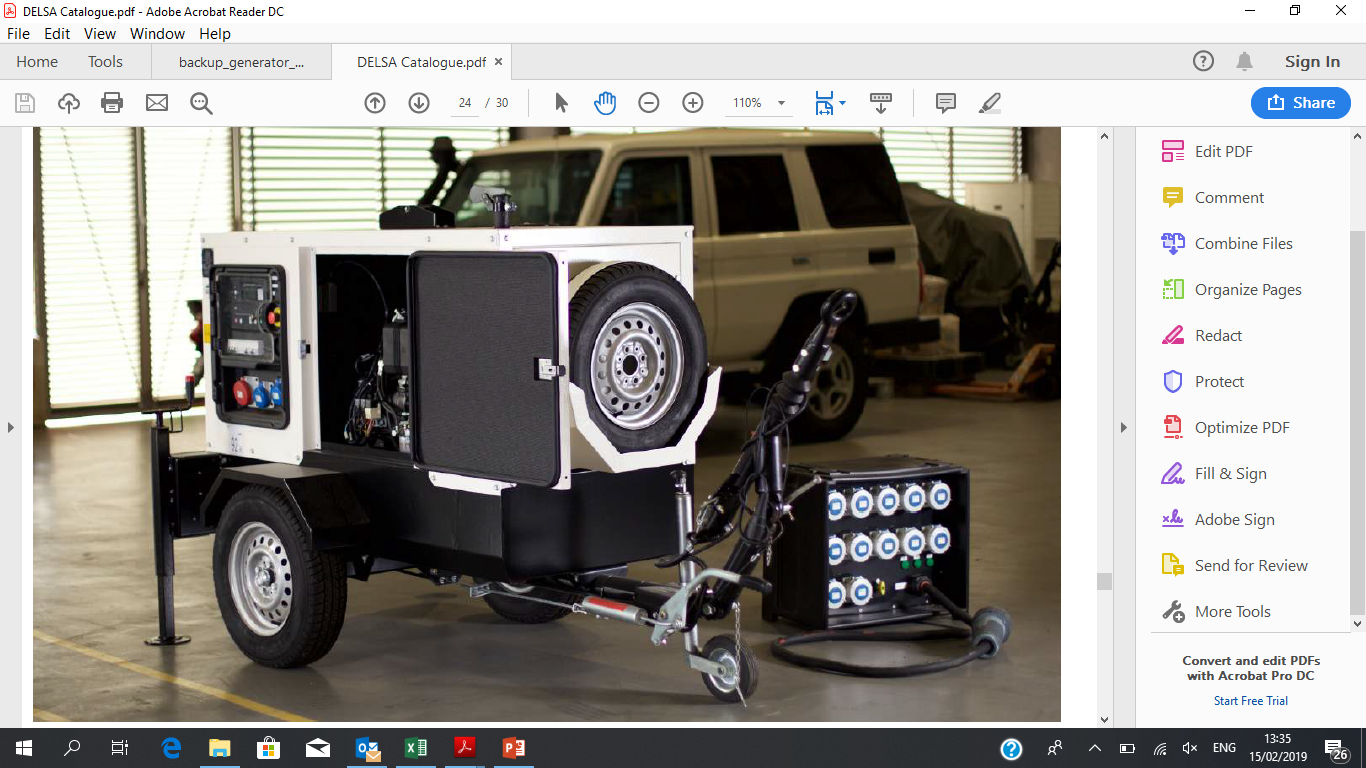 PicturePictureSHIPPING INFORMATIONSHIPPING INFORMATIONSHIPPING INFORMATIONSHIPPING INFORMATIONSHIPPING INFORMATIONLength:Length:130 cm130 cmNet Weight: Net Weight: Net Weight: Net Weight: 320 kg320 kgWidth:Width:64 cm64 cmGross Weight: Gross Weight: Gross Weight: Gross Weight: Height:Height:86 cm86 cmVolume: Volume: Volume: Volume: 0,660 M30,660 M3GENERAL INFORMATIONGENERAL INFORMATIONGENERAL INFORMATIONGENERAL INFORMATIONGENERAL INFORMATIONThe generator shall be connected to the grid so that when the power outage could take place the generator will be activated.                                                                                                                                          Europower open generating sets with Kubota water-cooled diesel engines, 3000rpm, 50Hz, 4 stroke engine.                                                                                                                                                     Power: 16.4kW (3000rpm), 3-Cylinder Diesel,
Water-cooled, Displacement: 1123cm3, Consumption @75% load: 4.5 lts/hours
Tank: 55 ltrs, Autonomy @75% load: 12.2 ltrs, Noise level: 81dB(A)@7m = LWA (*)The generator shall be connected to the grid so that when the power outage could take place the generator will be activated.                                                                                                                                          Europower open generating sets with Kubota water-cooled diesel engines, 3000rpm, 50Hz, 4 stroke engine.                                                                                                                                                     Power: 16.4kW (3000rpm), 3-Cylinder Diesel,
Water-cooled, Displacement: 1123cm3, Consumption @75% load: 4.5 lts/hours
Tank: 55 ltrs, Autonomy @75% load: 12.2 ltrs, Noise level: 81dB(A)@7m = LWA (*)The generator shall be connected to the grid so that when the power outage could take place the generator will be activated.                                                                                                                                          Europower open generating sets with Kubota water-cooled diesel engines, 3000rpm, 50Hz, 4 stroke engine.                                                                                                                                                     Power: 16.4kW (3000rpm), 3-Cylinder Diesel,
Water-cooled, Displacement: 1123cm3, Consumption @75% load: 4.5 lts/hours
Tank: 55 ltrs, Autonomy @75% load: 12.2 ltrs, Noise level: 81dB(A)@7m = LWA (*)The generator shall be connected to the grid so that when the power outage could take place the generator will be activated.                                                                                                                                          Europower open generating sets with Kubota water-cooled diesel engines, 3000rpm, 50Hz, 4 stroke engine.                                                                                                                                                     Power: 16.4kW (3000rpm), 3-Cylinder Diesel,
Water-cooled, Displacement: 1123cm3, Consumption @75% load: 4.5 lts/hours
Tank: 55 ltrs, Autonomy @75% load: 12.2 ltrs, Noise level: 81dB(A)@7m = LWA (*)The generator shall be connected to the grid so that when the power outage could take place the generator will be activated.                                                                                                                                          Europower open generating sets with Kubota water-cooled diesel engines, 3000rpm, 50Hz, 4 stroke engine.                                                                                                                                                     Power: 16.4kW (3000rpm), 3-Cylinder Diesel,
Water-cooled, Displacement: 1123cm3, Consumption @75% load: 4.5 lts/hours
Tank: 55 ltrs, Autonomy @75% load: 12.2 ltrs, Noise level: 81dB(A)@7m = LWA (*)The generator shall be connected to the grid so that when the power outage could take place the generator will be activated.                                                                                                                                          Europower open generating sets with Kubota water-cooled diesel engines, 3000rpm, 50Hz, 4 stroke engine.                                                                                                                                                     Power: 16.4kW (3000rpm), 3-Cylinder Diesel,
Water-cooled, Displacement: 1123cm3, Consumption @75% load: 4.5 lts/hours
Tank: 55 ltrs, Autonomy @75% load: 12.2 ltrs, Noise level: 81dB(A)@7m = LWA (*)The generator shall be connected to the grid so that when the power outage could take place the generator will be activated.                                                                                                                                          Europower open generating sets with Kubota water-cooled diesel engines, 3000rpm, 50Hz, 4 stroke engine.                                                                                                                                                     Power: 16.4kW (3000rpm), 3-Cylinder Diesel,
Water-cooled, Displacement: 1123cm3, Consumption @75% load: 4.5 lts/hours
Tank: 55 ltrs, Autonomy @75% load: 12.2 ltrs, Noise level: 81dB(A)@7m = LWA (*)The generator shall be connected to the grid so that when the power outage could take place the generator will be activated.                                                                                                                                          Europower open generating sets with Kubota water-cooled diesel engines, 3000rpm, 50Hz, 4 stroke engine.                                                                                                                                                     Power: 16.4kW (3000rpm), 3-Cylinder Diesel,
Water-cooled, Displacement: 1123cm3, Consumption @75% load: 4.5 lts/hours
Tank: 55 ltrs, Autonomy @75% load: 12.2 ltrs, Noise level: 81dB(A)@7m = LWA (*)The generator shall be connected to the grid so that when the power outage could take place the generator will be activated.                                                                                                                                          Europower open generating sets with Kubota water-cooled diesel engines, 3000rpm, 50Hz, 4 stroke engine.                                                                                                                                                     Power: 16.4kW (3000rpm), 3-Cylinder Diesel,
Water-cooled, Displacement: 1123cm3, Consumption @75% load: 4.5 lts/hours
Tank: 55 ltrs, Autonomy @75% load: 12.2 ltrs, Noise level: 81dB(A)@7m = LWA (*)The generator shall be connected to the grid so that when the power outage could take place the generator will be activated.                                                                                                                                          Europower open generating sets with Kubota water-cooled diesel engines, 3000rpm, 50Hz, 4 stroke engine.                                                                                                                                                     Power: 16.4kW (3000rpm), 3-Cylinder Diesel,
Water-cooled, Displacement: 1123cm3, Consumption @75% load: 4.5 lts/hours
Tank: 55 ltrs, Autonomy @75% load: 12.2 ltrs, Noise level: 81dB(A)@7m = LWA (*)The generator shall be connected to the grid so that when the power outage could take place the generator will be activated.                                                                                                                                          Europower open generating sets with Kubota water-cooled diesel engines, 3000rpm, 50Hz, 4 stroke engine.                                                                                                                                                     Power: 16.4kW (3000rpm), 3-Cylinder Diesel,
Water-cooled, Displacement: 1123cm3, Consumption @75% load: 4.5 lts/hours
Tank: 55 ltrs, Autonomy @75% load: 12.2 ltrs, Noise level: 81dB(A)@7m = LWA (*)The generator shall be connected to the grid so that when the power outage could take place the generator will be activated.                                                                                                                                          Europower open generating sets with Kubota water-cooled diesel engines, 3000rpm, 50Hz, 4 stroke engine.                                                                                                                                                     Power: 16.4kW (3000rpm), 3-Cylinder Diesel,
Water-cooled, Displacement: 1123cm3, Consumption @75% load: 4.5 lts/hours
Tank: 55 ltrs, Autonomy @75% load: 12.2 ltrs, Noise level: 81dB(A)@7m = LWA (*)The generator shall be connected to the grid so that when the power outage could take place the generator will be activated.                                                                                                                                          Europower open generating sets with Kubota water-cooled diesel engines, 3000rpm, 50Hz, 4 stroke engine.                                                                                                                                                     Power: 16.4kW (3000rpm), 3-Cylinder Diesel,
Water-cooled, Displacement: 1123cm3, Consumption @75% load: 4.5 lts/hours
Tank: 55 ltrs, Autonomy @75% load: 12.2 ltrs, Noise level: 81dB(A)@7m = LWA (*)The generator shall be connected to the grid so that when the power outage could take place the generator will be activated.                                                                                                                                          Europower open generating sets with Kubota water-cooled diesel engines, 3000rpm, 50Hz, 4 stroke engine.                                                                                                                                                     Power: 16.4kW (3000rpm), 3-Cylinder Diesel,
Water-cooled, Displacement: 1123cm3, Consumption @75% load: 4.5 lts/hours
Tank: 55 ltrs, Autonomy @75% load: 12.2 ltrs, Noise level: 81dB(A)@7m = LWA (*)The generator shall be connected to the grid so that when the power outage could take place the generator will be activated.                                                                                                                                          Europower open generating sets with Kubota water-cooled diesel engines, 3000rpm, 50Hz, 4 stroke engine.                                                                                                                                                     Power: 16.4kW (3000rpm), 3-Cylinder Diesel,
Water-cooled, Displacement: 1123cm3, Consumption @75% load: 4.5 lts/hours
Tank: 55 ltrs, Autonomy @75% load: 12.2 ltrs, Noise level: 81dB(A)@7m = LWA (*)The generator shall be connected to the grid so that when the power outage could take place the generator will be activated.                                                                                                                                          Europower open generating sets with Kubota water-cooled diesel engines, 3000rpm, 50Hz, 4 stroke engine.                                                                                                                                                     Power: 16.4kW (3000rpm), 3-Cylinder Diesel,
Water-cooled, Displacement: 1123cm3, Consumption @75% load: 4.5 lts/hours
Tank: 55 ltrs, Autonomy @75% load: 12.2 ltrs, Noise level: 81dB(A)@7m = LWA (*)The generator shall be connected to the grid so that when the power outage could take place the generator will be activated.                                                                                                                                          Europower open generating sets with Kubota water-cooled diesel engines, 3000rpm, 50Hz, 4 stroke engine.                                                                                                                                                     Power: 16.4kW (3000rpm), 3-Cylinder Diesel,
Water-cooled, Displacement: 1123cm3, Consumption @75% load: 4.5 lts/hours
Tank: 55 ltrs, Autonomy @75% load: 12.2 ltrs, Noise level: 81dB(A)@7m = LWA (*)The generator shall be connected to the grid so that when the power outage could take place the generator will be activated.                                                                                                                                          Europower open generating sets with Kubota water-cooled diesel engines, 3000rpm, 50Hz, 4 stroke engine.                                                                                                                                                     Power: 16.4kW (3000rpm), 3-Cylinder Diesel,
Water-cooled, Displacement: 1123cm3, Consumption @75% load: 4.5 lts/hours
Tank: 55 ltrs, Autonomy @75% load: 12.2 ltrs, Noise level: 81dB(A)@7m = LWA (*)The generator shall be connected to the grid so that when the power outage could take place the generator will be activated.                                                                                                                                          Europower open generating sets with Kubota water-cooled diesel engines, 3000rpm, 50Hz, 4 stroke engine.                                                                                                                                                     Power: 16.4kW (3000rpm), 3-Cylinder Diesel,
Water-cooled, Displacement: 1123cm3, Consumption @75% load: 4.5 lts/hours
Tank: 55 ltrs, Autonomy @75% load: 12.2 ltrs, Noise level: 81dB(A)@7m = LWA (*)The generator shall be connected to the grid so that when the power outage could take place the generator will be activated.                                                                                                                                          Europower open generating sets with Kubota water-cooled diesel engines, 3000rpm, 50Hz, 4 stroke engine.                                                                                                                                                     Power: 16.4kW (3000rpm), 3-Cylinder Diesel,
Water-cooled, Displacement: 1123cm3, Consumption @75% load: 4.5 lts/hours
Tank: 55 ltrs, Autonomy @75% load: 12.2 ltrs, Noise level: 81dB(A)@7m = LWA (*)The generator shall be connected to the grid so that when the power outage could take place the generator will be activated.                                                                                                                                          Europower open generating sets with Kubota water-cooled diesel engines, 3000rpm, 50Hz, 4 stroke engine.                                                                                                                                                     Power: 16.4kW (3000rpm), 3-Cylinder Diesel,
Water-cooled, Displacement: 1123cm3, Consumption @75% load: 4.5 lts/hours
Tank: 55 ltrs, Autonomy @75% load: 12.2 ltrs, Noise level: 81dB(A)@7m = LWA (*)The generator shall be connected to the grid so that when the power outage could take place the generator will be activated.                                                                                                                                          Europower open generating sets with Kubota water-cooled diesel engines, 3000rpm, 50Hz, 4 stroke engine.                                                                                                                                                     Power: 16.4kW (3000rpm), 3-Cylinder Diesel,
Water-cooled, Displacement: 1123cm3, Consumption @75% load: 4.5 lts/hours
Tank: 55 ltrs, Autonomy @75% load: 12.2 ltrs, Noise level: 81dB(A)@7m = LWA (*)The generator shall be connected to the grid so that when the power outage could take place the generator will be activated.                                                                                                                                          Europower open generating sets with Kubota water-cooled diesel engines, 3000rpm, 50Hz, 4 stroke engine.                                                                                                                                                     Power: 16.4kW (3000rpm), 3-Cylinder Diesel,
Water-cooled, Displacement: 1123cm3, Consumption @75% load: 4.5 lts/hours
Tank: 55 ltrs, Autonomy @75% load: 12.2 ltrs, Noise level: 81dB(A)@7m = LWA (*)The generator shall be connected to the grid so that when the power outage could take place the generator will be activated.                                                                                                                                          Europower open generating sets with Kubota water-cooled diesel engines, 3000rpm, 50Hz, 4 stroke engine.                                                                                                                                                     Power: 16.4kW (3000rpm), 3-Cylinder Diesel,
Water-cooled, Displacement: 1123cm3, Consumption @75% load: 4.5 lts/hours
Tank: 55 ltrs, Autonomy @75% load: 12.2 ltrs, Noise level: 81dB(A)@7m = LWA (*)The generator shall be connected to the grid so that when the power outage could take place the generator will be activated.                                                                                                                                          Europower open generating sets with Kubota water-cooled diesel engines, 3000rpm, 50Hz, 4 stroke engine.                                                                                                                                                     Power: 16.4kW (3000rpm), 3-Cylinder Diesel,
Water-cooled, Displacement: 1123cm3, Consumption @75% load: 4.5 lts/hours
Tank: 55 ltrs, Autonomy @75% load: 12.2 ltrs, Noise level: 81dB(A)@7m = LWA (*)The generator shall be connected to the grid so that when the power outage could take place the generator will be activated.                                                                                                                                          Europower open generating sets with Kubota water-cooled diesel engines, 3000rpm, 50Hz, 4 stroke engine.                                                                                                                                                     Power: 16.4kW (3000rpm), 3-Cylinder Diesel,
Water-cooled, Displacement: 1123cm3, Consumption @75% load: 4.5 lts/hours
Tank: 55 ltrs, Autonomy @75% load: 12.2 ltrs, Noise level: 81dB(A)@7m = LWA (*)The generator shall be connected to the grid so that when the power outage could take place the generator will be activated.                                                                                                                                          Europower open generating sets with Kubota water-cooled diesel engines, 3000rpm, 50Hz, 4 stroke engine.                                                                                                                                                     Power: 16.4kW (3000rpm), 3-Cylinder Diesel,
Water-cooled, Displacement: 1123cm3, Consumption @75% load: 4.5 lts/hours
Tank: 55 ltrs, Autonomy @75% load: 12.2 ltrs, Noise level: 81dB(A)@7m = LWA (*)The generator shall be connected to the grid so that when the power outage could take place the generator will be activated.                                                                                                                                          Europower open generating sets with Kubota water-cooled diesel engines, 3000rpm, 50Hz, 4 stroke engine.                                                                                                                                                     Power: 16.4kW (3000rpm), 3-Cylinder Diesel,
Water-cooled, Displacement: 1123cm3, Consumption @75% load: 4.5 lts/hours
Tank: 55 ltrs, Autonomy @75% load: 12.2 ltrs, Noise level: 81dB(A)@7m = LWA (*)The generator shall be connected to the grid so that when the power outage could take place the generator will be activated.                                                                                                                                          Europower open generating sets with Kubota water-cooled diesel engines, 3000rpm, 50Hz, 4 stroke engine.                                                                                                                                                     Power: 16.4kW (3000rpm), 3-Cylinder Diesel,
Water-cooled, Displacement: 1123cm3, Consumption @75% load: 4.5 lts/hours
Tank: 55 ltrs, Autonomy @75% load: 12.2 ltrs, Noise level: 81dB(A)@7m = LWA (*)The generator shall be connected to the grid so that when the power outage could take place the generator will be activated.                                                                                                                                          Europower open generating sets with Kubota water-cooled diesel engines, 3000rpm, 50Hz, 4 stroke engine.                                                                                                                                                     Power: 16.4kW (3000rpm), 3-Cylinder Diesel,
Water-cooled, Displacement: 1123cm3, Consumption @75% load: 4.5 lts/hours
Tank: 55 ltrs, Autonomy @75% load: 12.2 ltrs, Noise level: 81dB(A)@7m = LWA (*)The generator shall be connected to the grid so that when the power outage could take place the generator will be activated.                                                                                                                                          Europower open generating sets with Kubota water-cooled diesel engines, 3000rpm, 50Hz, 4 stroke engine.                                                                                                                                                     Power: 16.4kW (3000rpm), 3-Cylinder Diesel,
Water-cooled, Displacement: 1123cm3, Consumption @75% load: 4.5 lts/hours
Tank: 55 ltrs, Autonomy @75% load: 12.2 ltrs, Noise level: 81dB(A)@7m = LWA (*)The generator shall be connected to the grid so that when the power outage could take place the generator will be activated.                                                                                                                                          Europower open generating sets with Kubota water-cooled diesel engines, 3000rpm, 50Hz, 4 stroke engine.                                                                                                                                                     Power: 16.4kW (3000rpm), 3-Cylinder Diesel,
Water-cooled, Displacement: 1123cm3, Consumption @75% load: 4.5 lts/hours
Tank: 55 ltrs, Autonomy @75% load: 12.2 ltrs, Noise level: 81dB(A)@7m = LWA (*)The generator shall be connected to the grid so that when the power outage could take place the generator will be activated.                                                                                                                                          Europower open generating sets with Kubota water-cooled diesel engines, 3000rpm, 50Hz, 4 stroke engine.                                                                                                                                                     Power: 16.4kW (3000rpm), 3-Cylinder Diesel,
Water-cooled, Displacement: 1123cm3, Consumption @75% load: 4.5 lts/hours
Tank: 55 ltrs, Autonomy @75% load: 12.2 ltrs, Noise level: 81dB(A)@7m = LWA (*)The generator shall be connected to the grid so that when the power outage could take place the generator will be activated.                                                                                                                                          Europower open generating sets with Kubota water-cooled diesel engines, 3000rpm, 50Hz, 4 stroke engine.                                                                                                                                                     Power: 16.4kW (3000rpm), 3-Cylinder Diesel,
Water-cooled, Displacement: 1123cm3, Consumption @75% load: 4.5 lts/hours
Tank: 55 ltrs, Autonomy @75% load: 12.2 ltrs, Noise level: 81dB(A)@7m = LWA (*)The generator shall be connected to the grid so that when the power outage could take place the generator will be activated.                                                                                                                                          Europower open generating sets with Kubota water-cooled diesel engines, 3000rpm, 50Hz, 4 stroke engine.                                                                                                                                                     Power: 16.4kW (3000rpm), 3-Cylinder Diesel,
Water-cooled, Displacement: 1123cm3, Consumption @75% load: 4.5 lts/hours
Tank: 55 ltrs, Autonomy @75% load: 12.2 ltrs, Noise level: 81dB(A)@7m = LWA (*)The generator shall be connected to the grid so that when the power outage could take place the generator will be activated.                                                                                                                                          Europower open generating sets with Kubota water-cooled diesel engines, 3000rpm, 50Hz, 4 stroke engine.                                                                                                                                                     Power: 16.4kW (3000rpm), 3-Cylinder Diesel,
Water-cooled, Displacement: 1123cm3, Consumption @75% load: 4.5 lts/hours
Tank: 55 ltrs, Autonomy @75% load: 12.2 ltrs, Noise level: 81dB(A)@7m = LWA (*)The generator shall be connected to the grid so that when the power outage could take place the generator will be activated.                                                                                                                                          Europower open generating sets with Kubota water-cooled diesel engines, 3000rpm, 50Hz, 4 stroke engine.                                                                                                                                                     Power: 16.4kW (3000rpm), 3-Cylinder Diesel,
Water-cooled, Displacement: 1123cm3, Consumption @75% load: 4.5 lts/hours
Tank: 55 ltrs, Autonomy @75% load: 12.2 ltrs, Noise level: 81dB(A)@7m = LWA (*)The generator shall be connected to the grid so that when the power outage could take place the generator will be activated.                                                                                                                                          Europower open generating sets with Kubota water-cooled diesel engines, 3000rpm, 50Hz, 4 stroke engine.                                                                                                                                                     Power: 16.4kW (3000rpm), 3-Cylinder Diesel,
Water-cooled, Displacement: 1123cm3, Consumption @75% load: 4.5 lts/hours
Tank: 55 ltrs, Autonomy @75% load: 12.2 ltrs, Noise level: 81dB(A)@7m = LWA (*)The generator shall be connected to the grid so that when the power outage could take place the generator will be activated.                                                                                                                                          Europower open generating sets with Kubota water-cooled diesel engines, 3000rpm, 50Hz, 4 stroke engine.                                                                                                                                                     Power: 16.4kW (3000rpm), 3-Cylinder Diesel,
Water-cooled, Displacement: 1123cm3, Consumption @75% load: 4.5 lts/hours
Tank: 55 ltrs, Autonomy @75% load: 12.2 ltrs, Noise level: 81dB(A)@7m = LWA (*)The generator shall be connected to the grid so that when the power outage could take place the generator will be activated.                                                                                                                                          Europower open generating sets with Kubota water-cooled diesel engines, 3000rpm, 50Hz, 4 stroke engine.                                                                                                                                                     Power: 16.4kW (3000rpm), 3-Cylinder Diesel,
Water-cooled, Displacement: 1123cm3, Consumption @75% load: 4.5 lts/hours
Tank: 55 ltrs, Autonomy @75% load: 12.2 ltrs, Noise level: 81dB(A)@7m = LWA (*)The generator shall be connected to the grid so that when the power outage could take place the generator will be activated.                                                                                                                                          Europower open generating sets with Kubota water-cooled diesel engines, 3000rpm, 50Hz, 4 stroke engine.                                                                                                                                                     Power: 16.4kW (3000rpm), 3-Cylinder Diesel,
Water-cooled, Displacement: 1123cm3, Consumption @75% load: 4.5 lts/hours
Tank: 55 ltrs, Autonomy @75% load: 12.2 ltrs, Noise level: 81dB(A)@7m = LWA (*)The generator shall be connected to the grid so that when the power outage could take place the generator will be activated.                                                                                                                                          Europower open generating sets with Kubota water-cooled diesel engines, 3000rpm, 50Hz, 4 stroke engine.                                                                                                                                                     Power: 16.4kW (3000rpm), 3-Cylinder Diesel,
Water-cooled, Displacement: 1123cm3, Consumption @75% load: 4.5 lts/hours
Tank: 55 ltrs, Autonomy @75% load: 12.2 ltrs, Noise level: 81dB(A)@7m = LWA (*)The generator shall be connected to the grid so that when the power outage could take place the generator will be activated.                                                                                                                                          Europower open generating sets with Kubota water-cooled diesel engines, 3000rpm, 50Hz, 4 stroke engine.                                                                                                                                                     Power: 16.4kW (3000rpm), 3-Cylinder Diesel,
Water-cooled, Displacement: 1123cm3, Consumption @75% load: 4.5 lts/hours
Tank: 55 ltrs, Autonomy @75% load: 12.2 ltrs, Noise level: 81dB(A)@7m = LWA (*)The generator shall be connected to the grid so that when the power outage could take place the generator will be activated.                                                                                                                                          Europower open generating sets with Kubota water-cooled diesel engines, 3000rpm, 50Hz, 4 stroke engine.                                                                                                                                                     Power: 16.4kW (3000rpm), 3-Cylinder Diesel,
Water-cooled, Displacement: 1123cm3, Consumption @75% load: 4.5 lts/hours
Tank: 55 ltrs, Autonomy @75% load: 12.2 ltrs, Noise level: 81dB(A)@7m = LWA (*)The generator shall be connected to the grid so that when the power outage could take place the generator will be activated.                                                                                                                                          Europower open generating sets with Kubota water-cooled diesel engines, 3000rpm, 50Hz, 4 stroke engine.                                                                                                                                                     Power: 16.4kW (3000rpm), 3-Cylinder Diesel,
Water-cooled, Displacement: 1123cm3, Consumption @75% load: 4.5 lts/hours
Tank: 55 ltrs, Autonomy @75% load: 12.2 ltrs, Noise level: 81dB(A)@7m = LWA (*)The generator shall be connected to the grid so that when the power outage could take place the generator will be activated.                                                                                                                                          Europower open generating sets with Kubota water-cooled diesel engines, 3000rpm, 50Hz, 4 stroke engine.                                                                                                                                                     Power: 16.4kW (3000rpm), 3-Cylinder Diesel,
Water-cooled, Displacement: 1123cm3, Consumption @75% load: 4.5 lts/hours
Tank: 55 ltrs, Autonomy @75% load: 12.2 ltrs, Noise level: 81dB(A)@7m = LWA (*)The generator shall be connected to the grid so that when the power outage could take place the generator will be activated.                                                                                                                                          Europower open generating sets with Kubota water-cooled diesel engines, 3000rpm, 50Hz, 4 stroke engine.                                                                                                                                                     Power: 16.4kW (3000rpm), 3-Cylinder Diesel,
Water-cooled, Displacement: 1123cm3, Consumption @75% load: 4.5 lts/hours
Tank: 55 ltrs, Autonomy @75% load: 12.2 ltrs, Noise level: 81dB(A)@7m = LWA (*)The generator shall be connected to the grid so that when the power outage could take place the generator will be activated.                                                                                                                                          Europower open generating sets with Kubota water-cooled diesel engines, 3000rpm, 50Hz, 4 stroke engine.                                                                                                                                                     Power: 16.4kW (3000rpm), 3-Cylinder Diesel,
Water-cooled, Displacement: 1123cm3, Consumption @75% load: 4.5 lts/hours
Tank: 55 ltrs, Autonomy @75% load: 12.2 ltrs, Noise level: 81dB(A)@7m = LWA (*)The generator shall be connected to the grid so that when the power outage could take place the generator will be activated.                                                                                                                                          Europower open generating sets with Kubota water-cooled diesel engines, 3000rpm, 50Hz, 4 stroke engine.                                                                                                                                                     Power: 16.4kW (3000rpm), 3-Cylinder Diesel,
Water-cooled, Displacement: 1123cm3, Consumption @75% load: 4.5 lts/hours
Tank: 55 ltrs, Autonomy @75% load: 12.2 ltrs, Noise level: 81dB(A)@7m = LWA (*)The generator shall be connected to the grid so that when the power outage could take place the generator will be activated.                                                                                                                                          Europower open generating sets with Kubota water-cooled diesel engines, 3000rpm, 50Hz, 4 stroke engine.                                                                                                                                                     Power: 16.4kW (3000rpm), 3-Cylinder Diesel,
Water-cooled, Displacement: 1123cm3, Consumption @75% load: 4.5 lts/hours
Tank: 55 ltrs, Autonomy @75% load: 12.2 ltrs, Noise level: 81dB(A)@7m = LWA (*)The generator shall be connected to the grid so that when the power outage could take place the generator will be activated.                                                                                                                                          Europower open generating sets with Kubota water-cooled diesel engines, 3000rpm, 50Hz, 4 stroke engine.                                                                                                                                                     Power: 16.4kW (3000rpm), 3-Cylinder Diesel,
Water-cooled, Displacement: 1123cm3, Consumption @75% load: 4.5 lts/hours
Tank: 55 ltrs, Autonomy @75% load: 12.2 ltrs, Noise level: 81dB(A)@7m = LWA (*)The generator shall be connected to the grid so that when the power outage could take place the generator will be activated.                                                                                                                                          Europower open generating sets with Kubota water-cooled diesel engines, 3000rpm, 50Hz, 4 stroke engine.                                                                                                                                                     Power: 16.4kW (3000rpm), 3-Cylinder Diesel,
Water-cooled, Displacement: 1123cm3, Consumption @75% load: 4.5 lts/hours
Tank: 55 ltrs, Autonomy @75% load: 12.2 ltrs, Noise level: 81dB(A)@7m = LWA (*)The generator shall be connected to the grid so that when the power outage could take place the generator will be activated.                                                                                                                                          Europower open generating sets with Kubota water-cooled diesel engines, 3000rpm, 50Hz, 4 stroke engine.                                                                                                                                                     Power: 16.4kW (3000rpm), 3-Cylinder Diesel,
Water-cooled, Displacement: 1123cm3, Consumption @75% load: 4.5 lts/hours
Tank: 55 ltrs, Autonomy @75% load: 12.2 ltrs, Noise level: 81dB(A)@7m = LWA (*)The generator shall be connected to the grid so that when the power outage could take place the generator will be activated.                                                                                                                                          Europower open generating sets with Kubota water-cooled diesel engines, 3000rpm, 50Hz, 4 stroke engine.                                                                                                                                                     Power: 16.4kW (3000rpm), 3-Cylinder Diesel,
Water-cooled, Displacement: 1123cm3, Consumption @75% load: 4.5 lts/hours
Tank: 55 ltrs, Autonomy @75% load: 12.2 ltrs, Noise level: 81dB(A)@7m = LWA (*)The generator shall be connected to the grid so that when the power outage could take place the generator will be activated.                                                                                                                                          Europower open generating sets with Kubota water-cooled diesel engines, 3000rpm, 50Hz, 4 stroke engine.                                                                                                                                                     Power: 16.4kW (3000rpm), 3-Cylinder Diesel,
Water-cooled, Displacement: 1123cm3, Consumption @75% load: 4.5 lts/hours
Tank: 55 ltrs, Autonomy @75% load: 12.2 ltrs, Noise level: 81dB(A)@7m = LWA (*)The generator shall be connected to the grid so that when the power outage could take place the generator will be activated.                                                                                                                                          Europower open generating sets with Kubota water-cooled diesel engines, 3000rpm, 50Hz, 4 stroke engine.                                                                                                                                                     Power: 16.4kW (3000rpm), 3-Cylinder Diesel,
Water-cooled, Displacement: 1123cm3, Consumption @75% load: 4.5 lts/hours
Tank: 55 ltrs, Autonomy @75% load: 12.2 ltrs, Noise level: 81dB(A)@7m = LWA (*)The generator shall be connected to the grid so that when the power outage could take place the generator will be activated.                                                                                                                                          Europower open generating sets with Kubota water-cooled diesel engines, 3000rpm, 50Hz, 4 stroke engine.                                                                                                                                                     Power: 16.4kW (3000rpm), 3-Cylinder Diesel,
Water-cooled, Displacement: 1123cm3, Consumption @75% load: 4.5 lts/hours
Tank: 55 ltrs, Autonomy @75% load: 12.2 ltrs, Noise level: 81dB(A)@7m = LWA (*)The generator shall be connected to the grid so that when the power outage could take place the generator will be activated.                                                                                                                                          Europower open generating sets with Kubota water-cooled diesel engines, 3000rpm, 50Hz, 4 stroke engine.                                                                                                                                                     Power: 16.4kW (3000rpm), 3-Cylinder Diesel,
Water-cooled, Displacement: 1123cm3, Consumption @75% load: 4.5 lts/hours
Tank: 55 ltrs, Autonomy @75% load: 12.2 ltrs, Noise level: 81dB(A)@7m = LWA (*)The generator shall be connected to the grid so that when the power outage could take place the generator will be activated.                                                                                                                                          Europower open generating sets with Kubota water-cooled diesel engines, 3000rpm, 50Hz, 4 stroke engine.                                                                                                                                                     Power: 16.4kW (3000rpm), 3-Cylinder Diesel,
Water-cooled, Displacement: 1123cm3, Consumption @75% load: 4.5 lts/hours
Tank: 55 ltrs, Autonomy @75% load: 12.2 ltrs, Noise level: 81dB(A)@7m = LWA (*)The generator shall be connected to the grid so that when the power outage could take place the generator will be activated.                                                                                                                                          Europower open generating sets with Kubota water-cooled diesel engines, 3000rpm, 50Hz, 4 stroke engine.                                                                                                                                                     Power: 16.4kW (3000rpm), 3-Cylinder Diesel,
Water-cooled, Displacement: 1123cm3, Consumption @75% load: 4.5 lts/hours
Tank: 55 ltrs, Autonomy @75% load: 12.2 ltrs, Noise level: 81dB(A)@7m = LWA (*)The generator shall be connected to the grid so that when the power outage could take place the generator will be activated.                                                                                                                                          Europower open generating sets with Kubota water-cooled diesel engines, 3000rpm, 50Hz, 4 stroke engine.                                                                                                                                                     Power: 16.4kW (3000rpm), 3-Cylinder Diesel,
Water-cooled, Displacement: 1123cm3, Consumption @75% load: 4.5 lts/hours
Tank: 55 ltrs, Autonomy @75% load: 12.2 ltrs, Noise level: 81dB(A)@7m = LWA (*)The generator shall be connected to the grid so that when the power outage could take place the generator will be activated.                                                                                                                                          Europower open generating sets with Kubota water-cooled diesel engines, 3000rpm, 50Hz, 4 stroke engine.                                                                                                                                                     Power: 16.4kW (3000rpm), 3-Cylinder Diesel,
Water-cooled, Displacement: 1123cm3, Consumption @75% load: 4.5 lts/hours
Tank: 55 ltrs, Autonomy @75% load: 12.2 ltrs, Noise level: 81dB(A)@7m = LWA (*)The generator shall be connected to the grid so that when the power outage could take place the generator will be activated.                                                                                                                                          Europower open generating sets with Kubota water-cooled diesel engines, 3000rpm, 50Hz, 4 stroke engine.                                                                                                                                                     Power: 16.4kW (3000rpm), 3-Cylinder Diesel,
Water-cooled, Displacement: 1123cm3, Consumption @75% load: 4.5 lts/hours
Tank: 55 ltrs, Autonomy @75% load: 12.2 ltrs, Noise level: 81dB(A)@7m = LWA (*)The generator shall be connected to the grid so that when the power outage could take place the generator will be activated.                                                                                                                                          Europower open generating sets with Kubota water-cooled diesel engines, 3000rpm, 50Hz, 4 stroke engine.                                                                                                                                                     Power: 16.4kW (3000rpm), 3-Cylinder Diesel,
Water-cooled, Displacement: 1123cm3, Consumption @75% load: 4.5 lts/hours
Tank: 55 ltrs, Autonomy @75% load: 12.2 ltrs, Noise level: 81dB(A)@7m = LWA (*)The generator shall be connected to the grid so that when the power outage could take place the generator will be activated.                                                                                                                                          Europower open generating sets with Kubota water-cooled diesel engines, 3000rpm, 50Hz, 4 stroke engine.                                                                                                                                                     Power: 16.4kW (3000rpm), 3-Cylinder Diesel,
Water-cooled, Displacement: 1123cm3, Consumption @75% load: 4.5 lts/hours
Tank: 55 ltrs, Autonomy @75% load: 12.2 ltrs, Noise level: 81dB(A)@7m = LWA (*)The generator shall be connected to the grid so that when the power outage could take place the generator will be activated.                                                                                                                                          Europower open generating sets with Kubota water-cooled diesel engines, 3000rpm, 50Hz, 4 stroke engine.                                                                                                                                                     Power: 16.4kW (3000rpm), 3-Cylinder Diesel,
Water-cooled, Displacement: 1123cm3, Consumption @75% load: 4.5 lts/hours
Tank: 55 ltrs, Autonomy @75% load: 12.2 ltrs, Noise level: 81dB(A)@7m = LWA (*)The generator shall be connected to the grid so that when the power outage could take place the generator will be activated.                                                                                                                                          Europower open generating sets with Kubota water-cooled diesel engines, 3000rpm, 50Hz, 4 stroke engine.                                                                                                                                                     Power: 16.4kW (3000rpm), 3-Cylinder Diesel,
Water-cooled, Displacement: 1123cm3, Consumption @75% load: 4.5 lts/hours
Tank: 55 ltrs, Autonomy @75% load: 12.2 ltrs, Noise level: 81dB(A)@7m = LWA (*)The generator shall be connected to the grid so that when the power outage could take place the generator will be activated.                                                                                                                                          Europower open generating sets with Kubota water-cooled diesel engines, 3000rpm, 50Hz, 4 stroke engine.                                                                                                                                                     Power: 16.4kW (3000rpm), 3-Cylinder Diesel,
Water-cooled, Displacement: 1123cm3, Consumption @75% load: 4.5 lts/hours
Tank: 55 ltrs, Autonomy @75% load: 12.2 ltrs, Noise level: 81dB(A)@7m = LWA (*)The generator shall be connected to the grid so that when the power outage could take place the generator will be activated.                                                                                                                                          Europower open generating sets with Kubota water-cooled diesel engines, 3000rpm, 50Hz, 4 stroke engine.                                                                                                                                                     Power: 16.4kW (3000rpm), 3-Cylinder Diesel,
Water-cooled, Displacement: 1123cm3, Consumption @75% load: 4.5 lts/hours
Tank: 55 ltrs, Autonomy @75% load: 12.2 ltrs, Noise level: 81dB(A)@7m = LWA (*)The generator shall be connected to the grid so that when the power outage could take place the generator will be activated.                                                                                                                                          Europower open generating sets with Kubota water-cooled diesel engines, 3000rpm, 50Hz, 4 stroke engine.                                                                                                                                                     Power: 16.4kW (3000rpm), 3-Cylinder Diesel,
Water-cooled, Displacement: 1123cm3, Consumption @75% load: 4.5 lts/hours
Tank: 55 ltrs, Autonomy @75% load: 12.2 ltrs, Noise level: 81dB(A)@7m = LWA (*)The generator shall be connected to the grid so that when the power outage could take place the generator will be activated.                                                                                                                                          Europower open generating sets with Kubota water-cooled diesel engines, 3000rpm, 50Hz, 4 stroke engine.                                                                                                                                                     Power: 16.4kW (3000rpm), 3-Cylinder Diesel,
Water-cooled, Displacement: 1123cm3, Consumption @75% load: 4.5 lts/hours
Tank: 55 ltrs, Autonomy @75% load: 12.2 ltrs, Noise level: 81dB(A)@7m = LWA (*)The generator shall be connected to the grid so that when the power outage could take place the generator will be activated.                                                                                                                                          Europower open generating sets with Kubota water-cooled diesel engines, 3000rpm, 50Hz, 4 stroke engine.                                                                                                                                                     Power: 16.4kW (3000rpm), 3-Cylinder Diesel,
Water-cooled, Displacement: 1123cm3, Consumption @75% load: 4.5 lts/hours
Tank: 55 ltrs, Autonomy @75% load: 12.2 ltrs, Noise level: 81dB(A)@7m = LWA (*)The generator shall be connected to the grid so that when the power outage could take place the generator will be activated.                                                                                                                                          Europower open generating sets with Kubota water-cooled diesel engines, 3000rpm, 50Hz, 4 stroke engine.                                                                                                                                                     Power: 16.4kW (3000rpm), 3-Cylinder Diesel,
Water-cooled, Displacement: 1123cm3, Consumption @75% load: 4.5 lts/hours
Tank: 55 ltrs, Autonomy @75% load: 12.2 ltrs, Noise level: 81dB(A)@7m = LWA (*)The generator shall be connected to the grid so that when the power outage could take place the generator will be activated.                                                                                                                                          Europower open generating sets with Kubota water-cooled diesel engines, 3000rpm, 50Hz, 4 stroke engine.                                                                                                                                                     Power: 16.4kW (3000rpm), 3-Cylinder Diesel,
Water-cooled, Displacement: 1123cm3, Consumption @75% load: 4.5 lts/hours
Tank: 55 ltrs, Autonomy @75% load: 12.2 ltrs, Noise level: 81dB(A)@7m = LWA (*)The generator shall be connected to the grid so that when the power outage could take place the generator will be activated.                                                                                                                                          Europower open generating sets with Kubota water-cooled diesel engines, 3000rpm, 50Hz, 4 stroke engine.                                                                                                                                                     Power: 16.4kW (3000rpm), 3-Cylinder Diesel,
Water-cooled, Displacement: 1123cm3, Consumption @75% load: 4.5 lts/hours
Tank: 55 ltrs, Autonomy @75% load: 12.2 ltrs, Noise level: 81dB(A)@7m = LWA (*)The generator shall be connected to the grid so that when the power outage could take place the generator will be activated.                                                                                                                                          Europower open generating sets with Kubota water-cooled diesel engines, 3000rpm, 50Hz, 4 stroke engine.                                                                                                                                                     Power: 16.4kW (3000rpm), 3-Cylinder Diesel,
Water-cooled, Displacement: 1123cm3, Consumption @75% load: 4.5 lts/hours
Tank: 55 ltrs, Autonomy @75% load: 12.2 ltrs, Noise level: 81dB(A)@7m = LWA (*)The generator shall be connected to the grid so that when the power outage could take place the generator will be activated.                                                                                                                                          Europower open generating sets with Kubota water-cooled diesel engines, 3000rpm, 50Hz, 4 stroke engine.                                                                                                                                                     Power: 16.4kW (3000rpm), 3-Cylinder Diesel,
Water-cooled, Displacement: 1123cm3, Consumption @75% load: 4.5 lts/hours
Tank: 55 ltrs, Autonomy @75% load: 12.2 ltrs, Noise level: 81dB(A)@7m = LWA (*)The generator shall be connected to the grid so that when the power outage could take place the generator will be activated.                                                                                                                                          Europower open generating sets with Kubota water-cooled diesel engines, 3000rpm, 50Hz, 4 stroke engine.                                                                                                                                                     Power: 16.4kW (3000rpm), 3-Cylinder Diesel,
Water-cooled, Displacement: 1123cm3, Consumption @75% load: 4.5 lts/hours
Tank: 55 ltrs, Autonomy @75% load: 12.2 ltrs, Noise level: 81dB(A)@7m = LWA (*)The generator shall be connected to the grid so that when the power outage could take place the generator will be activated.                                                                                                                                          Europower open generating sets with Kubota water-cooled diesel engines, 3000rpm, 50Hz, 4 stroke engine.                                                                                                                                                     Power: 16.4kW (3000rpm), 3-Cylinder Diesel,
Water-cooled, Displacement: 1123cm3, Consumption @75% load: 4.5 lts/hours
Tank: 55 ltrs, Autonomy @75% load: 12.2 ltrs, Noise level: 81dB(A)@7m = LWA (*)The generator shall be connected to the grid so that when the power outage could take place the generator will be activated.                                                                                                                                          Europower open generating sets with Kubota water-cooled diesel engines, 3000rpm, 50Hz, 4 stroke engine.                                                                                                                                                     Power: 16.4kW (3000rpm), 3-Cylinder Diesel,
Water-cooled, Displacement: 1123cm3, Consumption @75% load: 4.5 lts/hours
Tank: 55 ltrs, Autonomy @75% load: 12.2 ltrs, Noise level: 81dB(A)@7m = LWA (*)The generator shall be connected to the grid so that when the power outage could take place the generator will be activated.                                                                                                                                          Europower open generating sets with Kubota water-cooled diesel engines, 3000rpm, 50Hz, 4 stroke engine.                                                                                                                                                     Power: 16.4kW (3000rpm), 3-Cylinder Diesel,
Water-cooled, Displacement: 1123cm3, Consumption @75% load: 4.5 lts/hours
Tank: 55 ltrs, Autonomy @75% load: 12.2 ltrs, Noise level: 81dB(A)@7m = LWA (*)The generator shall be connected to the grid so that when the power outage could take place the generator will be activated.                                                                                                                                          Europower open generating sets with Kubota water-cooled diesel engines, 3000rpm, 50Hz, 4 stroke engine.                                                                                                                                                     Power: 16.4kW (3000rpm), 3-Cylinder Diesel,
Water-cooled, Displacement: 1123cm3, Consumption @75% load: 4.5 lts/hours
Tank: 55 ltrs, Autonomy @75% load: 12.2 ltrs, Noise level: 81dB(A)@7m = LWA (*)The generator shall be connected to the grid so that when the power outage could take place the generator will be activated.                                                                                                                                          Europower open generating sets with Kubota water-cooled diesel engines, 3000rpm, 50Hz, 4 stroke engine.                                                                                                                                                     Power: 16.4kW (3000rpm), 3-Cylinder Diesel,
Water-cooled, Displacement: 1123cm3, Consumption @75% load: 4.5 lts/hours
Tank: 55 ltrs, Autonomy @75% load: 12.2 ltrs, Noise level: 81dB(A)@7m = LWA (*)The generator shall be connected to the grid so that when the power outage could take place the generator will be activated.                                                                                                                                          Europower open generating sets with Kubota water-cooled diesel engines, 3000rpm, 50Hz, 4 stroke engine.                                                                                                                                                     Power: 16.4kW (3000rpm), 3-Cylinder Diesel,
Water-cooled, Displacement: 1123cm3, Consumption @75% load: 4.5 lts/hours
Tank: 55 ltrs, Autonomy @75% load: 12.2 ltrs, Noise level: 81dB(A)@7m = LWA (*)The generator shall be connected to the grid so that when the power outage could take place the generator will be activated.                                                                                                                                          Europower open generating sets with Kubota water-cooled diesel engines, 3000rpm, 50Hz, 4 stroke engine.                                                                                                                                                     Power: 16.4kW (3000rpm), 3-Cylinder Diesel,
Water-cooled, Displacement: 1123cm3, Consumption @75% load: 4.5 lts/hours
Tank: 55 ltrs, Autonomy @75% load: 12.2 ltrs, Noise level: 81dB(A)@7m = LWA (*)The generator shall be connected to the grid so that when the power outage could take place the generator will be activated.                                                                                                                                          Europower open generating sets with Kubota water-cooled diesel engines, 3000rpm, 50Hz, 4 stroke engine.                                                                                                                                                     Power: 16.4kW (3000rpm), 3-Cylinder Diesel,
Water-cooled, Displacement: 1123cm3, Consumption @75% load: 4.5 lts/hours
Tank: 55 ltrs, Autonomy @75% load: 12.2 ltrs, Noise level: 81dB(A)@7m = LWA (*)The generator shall be connected to the grid so that when the power outage could take place the generator will be activated.                                                                                                                                          Europower open generating sets with Kubota water-cooled diesel engines, 3000rpm, 50Hz, 4 stroke engine.                                                                                                                                                     Power: 16.4kW (3000rpm), 3-Cylinder Diesel,
Water-cooled, Displacement: 1123cm3, Consumption @75% load: 4.5 lts/hours
Tank: 55 ltrs, Autonomy @75% load: 12.2 ltrs, Noise level: 81dB(A)@7m = LWA (*)The generator shall be connected to the grid so that when the power outage could take place the generator will be activated.                                                                                                                                          Europower open generating sets with Kubota water-cooled diesel engines, 3000rpm, 50Hz, 4 stroke engine.                                                                                                                                                     Power: 16.4kW (3000rpm), 3-Cylinder Diesel,
Water-cooled, Displacement: 1123cm3, Consumption @75% load: 4.5 lts/hours
Tank: 55 ltrs, Autonomy @75% load: 12.2 ltrs, Noise level: 81dB(A)@7m = LWA (*)The generator shall be connected to the grid so that when the power outage could take place the generator will be activated.                                                                                                                                          Europower open generating sets with Kubota water-cooled diesel engines, 3000rpm, 50Hz, 4 stroke engine.                                                                                                                                                     Power: 16.4kW (3000rpm), 3-Cylinder Diesel,
Water-cooled, Displacement: 1123cm3, Consumption @75% load: 4.5 lts/hours
Tank: 55 ltrs, Autonomy @75% load: 12.2 ltrs, Noise level: 81dB(A)@7m = LWA (*)The generator shall be connected to the grid so that when the power outage could take place the generator will be activated.                                                                                                                                          Europower open generating sets with Kubota water-cooled diesel engines, 3000rpm, 50Hz, 4 stroke engine.                                                                                                                                                     Power: 16.4kW (3000rpm), 3-Cylinder Diesel,
Water-cooled, Displacement: 1123cm3, Consumption @75% load: 4.5 lts/hours
Tank: 55 ltrs, Autonomy @75% load: 12.2 ltrs, Noise level: 81dB(A)@7m = LWA (*)The generator shall be connected to the grid so that when the power outage could take place the generator will be activated.                                                                                                                                          Europower open generating sets with Kubota water-cooled diesel engines, 3000rpm, 50Hz, 4 stroke engine.                                                                                                                                                     Power: 16.4kW (3000rpm), 3-Cylinder Diesel,
Water-cooled, Displacement: 1123cm3, Consumption @75% load: 4.5 lts/hours
Tank: 55 ltrs, Autonomy @75% load: 12.2 ltrs, Noise level: 81dB(A)@7m = LWA (*)The generator shall be connected to the grid so that when the power outage could take place the generator will be activated.                                                                                                                                          Europower open generating sets with Kubota water-cooled diesel engines, 3000rpm, 50Hz, 4 stroke engine.                                                                                                                                                     Power: 16.4kW (3000rpm), 3-Cylinder Diesel,
Water-cooled, Displacement: 1123cm3, Consumption @75% load: 4.5 lts/hours
Tank: 55 ltrs, Autonomy @75% load: 12.2 ltrs, Noise level: 81dB(A)@7m = LWA (*)The generator shall be connected to the grid so that when the power outage could take place the generator will be activated.                                                                                                                                          Europower open generating sets with Kubota water-cooled diesel engines, 3000rpm, 50Hz, 4 stroke engine.                                                                                                                                                     Power: 16.4kW (3000rpm), 3-Cylinder Diesel,
Water-cooled, Displacement: 1123cm3, Consumption @75% load: 4.5 lts/hours
Tank: 55 ltrs, Autonomy @75% load: 12.2 ltrs, Noise level: 81dB(A)@7m = LWA (*)The generator shall be connected to the grid so that when the power outage could take place the generator will be activated.                                                                                                                                          Europower open generating sets with Kubota water-cooled diesel engines, 3000rpm, 50Hz, 4 stroke engine.                                                                                                                                                     Power: 16.4kW (3000rpm), 3-Cylinder Diesel,
Water-cooled, Displacement: 1123cm3, Consumption @75% load: 4.5 lts/hours
Tank: 55 ltrs, Autonomy @75% load: 12.2 ltrs, Noise level: 81dB(A)@7m = LWA (*)The generator shall be connected to the grid so that when the power outage could take place the generator will be activated.                                                                                                                                          Europower open generating sets with Kubota water-cooled diesel engines, 3000rpm, 50Hz, 4 stroke engine.                                                                                                                                                     Power: 16.4kW (3000rpm), 3-Cylinder Diesel,
Water-cooled, Displacement: 1123cm3, Consumption @75% load: 4.5 lts/hours
Tank: 55 ltrs, Autonomy @75% load: 12.2 ltrs, Noise level: 81dB(A)@7m = LWA (*)The generator shall be connected to the grid so that when the power outage could take place the generator will be activated.                                                                                                                                          Europower open generating sets with Kubota water-cooled diesel engines, 3000rpm, 50Hz, 4 stroke engine.                                                                                                                                                     Power: 16.4kW (3000rpm), 3-Cylinder Diesel,
Water-cooled, Displacement: 1123cm3, Consumption @75% load: 4.5 lts/hours
Tank: 55 ltrs, Autonomy @75% load: 12.2 ltrs, Noise level: 81dB(A)@7m = LWA (*)The generator shall be connected to the grid so that when the power outage could take place the generator will be activated.                                                                                                                                          Europower open generating sets with Kubota water-cooled diesel engines, 3000rpm, 50Hz, 4 stroke engine.                                                                                                                                                     Power: 16.4kW (3000rpm), 3-Cylinder Diesel,
Water-cooled, Displacement: 1123cm3, Consumption @75% load: 4.5 lts/hours
Tank: 55 ltrs, Autonomy @75% load: 12.2 ltrs, Noise level: 81dB(A)@7m = LWA (*)The generator shall be connected to the grid so that when the power outage could take place the generator will be activated.                                                                                                                                          Europower open generating sets with Kubota water-cooled diesel engines, 3000rpm, 50Hz, 4 stroke engine.                                                                                                                                                     Power: 16.4kW (3000rpm), 3-Cylinder Diesel,
Water-cooled, Displacement: 1123cm3, Consumption @75% load: 4.5 lts/hours
Tank: 55 ltrs, Autonomy @75% load: 12.2 ltrs, Noise level: 81dB(A)@7m = LWA (*)TECHNICAL INFORMATIONTECHNICAL INFORMATIONTECHNICAL INFORMATIONTECHNICAL INFORMATIONTECHNICAL INFORMATIONMaterials:Materials:NANANANANANANANANANANANASize:Size:LxWxH = 130 x 64 x 86 cm LxWxH = 130 x 64 x 86 cm LxWxH = 130 x 64 x 86 cm LxWxH = 130 x 64 x 86 cm LxWxH = 130 x 64 x 86 cm LxWxH = 130 x 64 x 86 cm LxWxH = 130 x 64 x 86 cm LxWxH = 130 x 64 x 86 cm LxWxH = 130 x 64 x 86 cm LxWxH = 130 x 64 x 86 cm LxWxH = 130 x 64 x 86 cm LxWxH = 130 x 64 x 86 cm Unit:Unit:PiecePiecePiecePiecePiecePiecePiecePiecePiecePiecePiecePieceSource:Source:Brand:Brand:Equivalent to KubotaEquivalent to KubotaEquivalent to KubotaEquivalent to KubotaEquivalent to KubotaEquivalent to KubotaEquivalent to KubotaEquivalent to KubotaEquivalent to KubotaEquivalent to KubotaEquivalent to KubotaEquivalent to KubotaCategories:Categories:OSMOSMOSMOSMOSMOSMOSMProduct Code:Product Code:PLT-ETPLT-ETPLT-ETPLT-ETPLT-ETPLT-ETPLT-ETProduct Name:Product Name:Plastic Pallet – AmericanPlastic Pallet – AmericanPlastic Pallet – AmericanPlastic Pallet – AmericanPlastic Pallet – AmericanPlastic Pallet – AmericanPlastic Pallet – American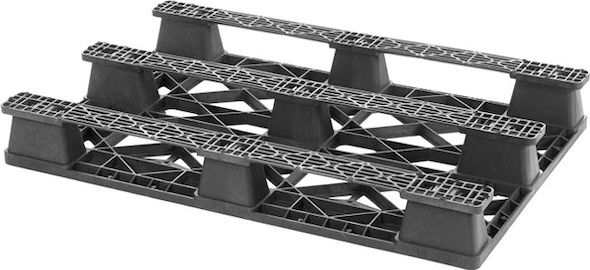 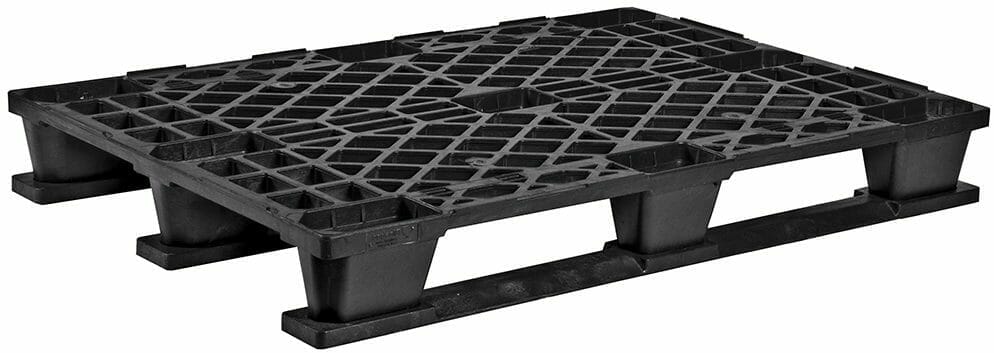 PictureSHIPPING INFORMATIONSHIPPING INFORMATIONSHIPPING INFORMATIONLength:120 cmNet Weight: Net Weight: 6,5 - 9 kgWidth:100 cmGross Weight: Gross Weight: Height:14 cmVolume: Volume: 0,1344 M3GENERAL INFORMATIONGENERAL INFORMATIONGENERAL INFORMATIONSTATIC LOAD:  stat. 2700 kg | dyn. 900 kg (9F) 
stat. 3600 kg | dyn. 1200 kg (3R)                                                                                                                                             DYNAMIC LOAD: 2000 KGSTATIC LOAD:  stat. 2700 kg | dyn. 900 kg (9F) 
stat. 3600 kg | dyn. 1200 kg (3R)                                                                                                                                             DYNAMIC LOAD: 2000 KGSTATIC LOAD:  stat. 2700 kg | dyn. 900 kg (9F) 
stat. 3600 kg | dyn. 1200 kg (3R)                                                                                                                                             DYNAMIC LOAD: 2000 KGSTATIC LOAD:  stat. 2700 kg | dyn. 900 kg (9F) 
stat. 3600 kg | dyn. 1200 kg (3R)                                                                                                                                             DYNAMIC LOAD: 2000 KGSTATIC LOAD:  stat. 2700 kg | dyn. 900 kg (9F) 
stat. 3600 kg | dyn. 1200 kg (3R)                                                                                                                                             DYNAMIC LOAD: 2000 KGSTATIC LOAD:  stat. 2700 kg | dyn. 900 kg (9F) 
stat. 3600 kg | dyn. 1200 kg (3R)                                                                                                                                             DYNAMIC LOAD: 2000 KGSTATIC LOAD:  stat. 2700 kg | dyn. 900 kg (9F) 
stat. 3600 kg | dyn. 1200 kg (3R)                                                                                                                                             DYNAMIC LOAD: 2000 KGSTATIC LOAD:  stat. 2700 kg | dyn. 900 kg (9F) 
stat. 3600 kg | dyn. 1200 kg (3R)                                                                                                                                             DYNAMIC LOAD: 2000 KGSTATIC LOAD:  stat. 2700 kg | dyn. 900 kg (9F) 
stat. 3600 kg | dyn. 1200 kg (3R)                                                                                                                                             DYNAMIC LOAD: 2000 KGSTATIC LOAD:  stat. 2700 kg | dyn. 900 kg (9F) 
stat. 3600 kg | dyn. 1200 kg (3R)                                                                                                                                             DYNAMIC LOAD: 2000 KGSTATIC LOAD:  stat. 2700 kg | dyn. 900 kg (9F) 
stat. 3600 kg | dyn. 1200 kg (3R)                                                                                                                                             DYNAMIC LOAD: 2000 KGSTATIC LOAD:  stat. 2700 kg | dyn. 900 kg (9F) 
stat. 3600 kg | dyn. 1200 kg (3R)                                                                                                                                             DYNAMIC LOAD: 2000 KGSTATIC LOAD:  stat. 2700 kg | dyn. 900 kg (9F) 
stat. 3600 kg | dyn. 1200 kg (3R)                                                                                                                                             DYNAMIC LOAD: 2000 KGSTATIC LOAD:  stat. 2700 kg | dyn. 900 kg (9F) 
stat. 3600 kg | dyn. 1200 kg (3R)                                                                                                                                             DYNAMIC LOAD: 2000 KGSTATIC LOAD:  stat. 2700 kg | dyn. 900 kg (9F) 
stat. 3600 kg | dyn. 1200 kg (3R)                                                                                                                                             DYNAMIC LOAD: 2000 KGSTATIC LOAD:  stat. 2700 kg | dyn. 900 kg (9F) 
stat. 3600 kg | dyn. 1200 kg (3R)                                                                                                                                             DYNAMIC LOAD: 2000 KGSTATIC LOAD:  stat. 2700 kg | dyn. 900 kg (9F) 
stat. 3600 kg | dyn. 1200 kg (3R)                                                                                                                                             DYNAMIC LOAD: 2000 KGSTATIC LOAD:  stat. 2700 kg | dyn. 900 kg (9F) 
stat. 3600 kg | dyn. 1200 kg (3R)                                                                                                                                             DYNAMIC LOAD: 2000 KGSTATIC LOAD:  stat. 2700 kg | dyn. 900 kg (9F) 
stat. 3600 kg | dyn. 1200 kg (3R)                                                                                                                                             DYNAMIC LOAD: 2000 KGSTATIC LOAD:  stat. 2700 kg | dyn. 900 kg (9F) 
stat. 3600 kg | dyn. 1200 kg (3R)                                                                                                                                             DYNAMIC LOAD: 2000 KGSTATIC LOAD:  stat. 2700 kg | dyn. 900 kg (9F) 
stat. 3600 kg | dyn. 1200 kg (3R)                                                                                                                                             DYNAMIC LOAD: 2000 KGSTATIC LOAD:  stat. 2700 kg | dyn. 900 kg (9F) 
stat. 3600 kg | dyn. 1200 kg (3R)                                                                                                                                             DYNAMIC LOAD: 2000 KGSTATIC LOAD:  stat. 2700 kg | dyn. 900 kg (9F) 
stat. 3600 kg | dyn. 1200 kg (3R)                                                                                                                                             DYNAMIC LOAD: 2000 KGSTATIC LOAD:  stat. 2700 kg | dyn. 900 kg (9F) 
stat. 3600 kg | dyn. 1200 kg (3R)                                                                                                                                             DYNAMIC LOAD: 2000 KGSTATIC LOAD:  stat. 2700 kg | dyn. 900 kg (9F) 
stat. 3600 kg | dyn. 1200 kg (3R)                                                                                                                                             DYNAMIC LOAD: 2000 KGSTATIC LOAD:  stat. 2700 kg | dyn. 900 kg (9F) 
stat. 3600 kg | dyn. 1200 kg (3R)                                                                                                                                             DYNAMIC LOAD: 2000 KGSTATIC LOAD:  stat. 2700 kg | dyn. 900 kg (9F) 
stat. 3600 kg | dyn. 1200 kg (3R)                                                                                                                                             DYNAMIC LOAD: 2000 KGSTATIC LOAD:  stat. 2700 kg | dyn. 900 kg (9F) 
stat. 3600 kg | dyn. 1200 kg (3R)                                                                                                                                             DYNAMIC LOAD: 2000 KGSTATIC LOAD:  stat. 2700 kg | dyn. 900 kg (9F) 
stat. 3600 kg | dyn. 1200 kg (3R)                                                                                                                                             DYNAMIC LOAD: 2000 KGSTATIC LOAD:  stat. 2700 kg | dyn. 900 kg (9F) 
stat. 3600 kg | dyn. 1200 kg (3R)                                                                                                                                             DYNAMIC LOAD: 2000 KGSTATIC LOAD:  stat. 2700 kg | dyn. 900 kg (9F) 
stat. 3600 kg | dyn. 1200 kg (3R)                                                                                                                                             DYNAMIC LOAD: 2000 KGSTATIC LOAD:  stat. 2700 kg | dyn. 900 kg (9F) 
stat. 3600 kg | dyn. 1200 kg (3R)                                                                                                                                             DYNAMIC LOAD: 2000 KGSTATIC LOAD:  stat. 2700 kg | dyn. 900 kg (9F) 
stat. 3600 kg | dyn. 1200 kg (3R)                                                                                                                                             DYNAMIC LOAD: 2000 KGSTATIC LOAD:  stat. 2700 kg | dyn. 900 kg (9F) 
stat. 3600 kg | dyn. 1200 kg (3R)                                                                                                                                             DYNAMIC LOAD: 2000 KGSTATIC LOAD:  stat. 2700 kg | dyn. 900 kg (9F) 
stat. 3600 kg | dyn. 1200 kg (3R)                                                                                                                                             DYNAMIC LOAD: 2000 KGTECHNICAL INFORMATIONTECHNICAL INFORMATIONTECHNICAL INFORMATIONMaterials:HDPE PipeHDPE PipeHDPE PipeHDPE PipeHDPE PipeHDPE PipeSize:LxWxH = 1200x100x140 mmLxWxH = 1200x100x140 mmLxWxH = 1200x100x140 mmLxWxH = 1200x100x140 mmLxWxH = 1200x100x140 mmLxWxH = 1200x100x140 mmUnit:PiecePiecePiecePiecePiecePieceSource:NANANANANANABrand:Market AvailableMarket AvailableMarket AvailableMarket AvailableMarket AvailableMarket AvailablePrice:The AHA Centre Requirements (minimum)Supplier’s Product SpecificationsLOT 1: Operation Support Material - OSMMobile Storage Unit – MSU 10x24 s.q.mSee Appendix 1LOT 2: Operation Support Material - OSMDiesel Generator 16, Kva 1 Phase, Wheel Mount See Appendix 1Water Filtration AutomaticSee Appendix 1Manual Water Filtration + PumpSee Appendix 1LOT 3: Operation Support Material - OSMPlastic Pallet, American PalletSee Appendix 1LOT 2: Beneficiary Support Material – BSMFamily KitSee Appendix 1Toolkit ShelterSee Appendix 1Personal Hygiene KitSee Appendix 1Tarpaulin 4x60 MSee Appendix 1Company Name:Company Address:Contact Name:Contact Position / title:Contact Details (Phone / Email):Company Information:Company Information:Company Information:1Is your company registered in Philippines?Please provide a copy of Registration.1aIf not, where is your company registered?2When was it registered?3Is your company part of an international company?4Do you have other offices / plants in the country? Where?5How many employees work for your company in-country? Financial Information:Financial Information:Financial Information:6What is your yearly income in USD over the last 2 years?6a               Last Year (2021):6b               Previous Year (2020):7Can you provide audited Financial accounts upon request?Customer References:Customer References:Customer References:8Have you worked in the past with the AHA Centre (detail year and activity)? If yes, please provide details below8a9Please provide names and contacts of 3 customers to whom you have recently provided the same kind of products / services with similar value of contract1.2.3.9aTechnical Capacity:Technical Capacity:Technical Capacity:10What is your core activity?11What other products / services do you offer?12Are you the manufacturer of the products presented in the offer?12aIf yes: where is the manufacturing site located?12bIf no, are you an official reseller for these products?Please provide a copy of Dealer Registration.13Do you currently have stocks?13aIf yes, where are they locatedDelivery Capacity:Delivery Capacity:Delivery Capacity:14Can you hold dedicated stocks for your customers?15Can you manage delivery to the AHA Centre DELSA Satellite Warehouse in Camp Aguinaldo, Quezon City, Philippines?16What is your average lead time for delivery to the designated location after receipt of the AHA Centre Purchase Order/Contract?17Do you have your own trucks / drivers for delivery? 17aIf not, how will you deliver the items to the designateddelivery location?17bIf you have a designated transport company, please provide the name and address and contact numberFinancial Conditions:Financial Conditions:Financial Conditions:18What is the validity of your offer? (Minimum 60 days)19If you get awarded the Contract, will you offer fixed prices for 4 months?20Do you have an official receipt or invoice?Supplier Name:Address: Telephone: Fax: Website: Contact Person:Telephone/Mobil Phone:Email:LOT: 1Operational Support Material - OSMOperational Support Material - OSMOperational Support Material - OSMOperational Support Material - OSMOperational Support Material - OSMITEM (Specification as detailed on Appe. 1)ITEM (Specification as detailed on Appe. 1)QtyUoMUnit Price in USDTotal Unit Price in USDMobile Storage Unit (MSU) 10 x 24 s.q.mMobile Storage Unit (MSU) 10 x 24 s.q.m1SetLOT: 2Operational Support Material - OSMOperational Support Material - OSMOperational Support Material - OSMOperational Support Material - OSMOperational Support Material - OSMITEM (Specification as detailed on Appe. 1)ITEM (Specification as detailed on Appe. 1)QtyUoMUnit Price in USDTotal Unit Price in USDDiesel Generator Diesel, 16 Kva 1 Phase, wheel-mountDiesel Generator Diesel, 16 Kva 1 Phase, wheel-mount1PcWater Filtration automaticWater Filtration automatic1SetWater Filtration Manual + PumpWater Filtration Manual + Pump1SetLOT: 3Operational Support Material - OSMOperational Support Material - OSMOperational Support Material - OSMOperational Support Material - OSMOperational Support Material - OSMITEM (Specification as detailed on Appe. 1)ITEM (Specification as detailed on Appe. 1)QtyUoMUnit Price in USDTotal Unit Price in USDPlastic Pallet (American Type)Plastic Pallet (American Type)427PcLOT: 4Beneficiary Support Material – BSMBeneficiary Support Material – BSMBeneficiary Support Material – BSMBeneficiary Support Material – BSMBeneficiary Support Material – BSMITEM (Specification as detailed on Appe. 1)ITEM (Specification as detailed on Appe. 1)QtyUoMUnit Price in USDTotal Unit Price in USDFamily Kits Family Kits 2,700KitPersonal Hygiene Kits Personal Hygiene Kits 13,000KitTarpaulin 4x60 mTarpaulin 4x60 m1,000KitToolkit Shelter Toolkit Shelter 2,700Kit